
Томская область Томский район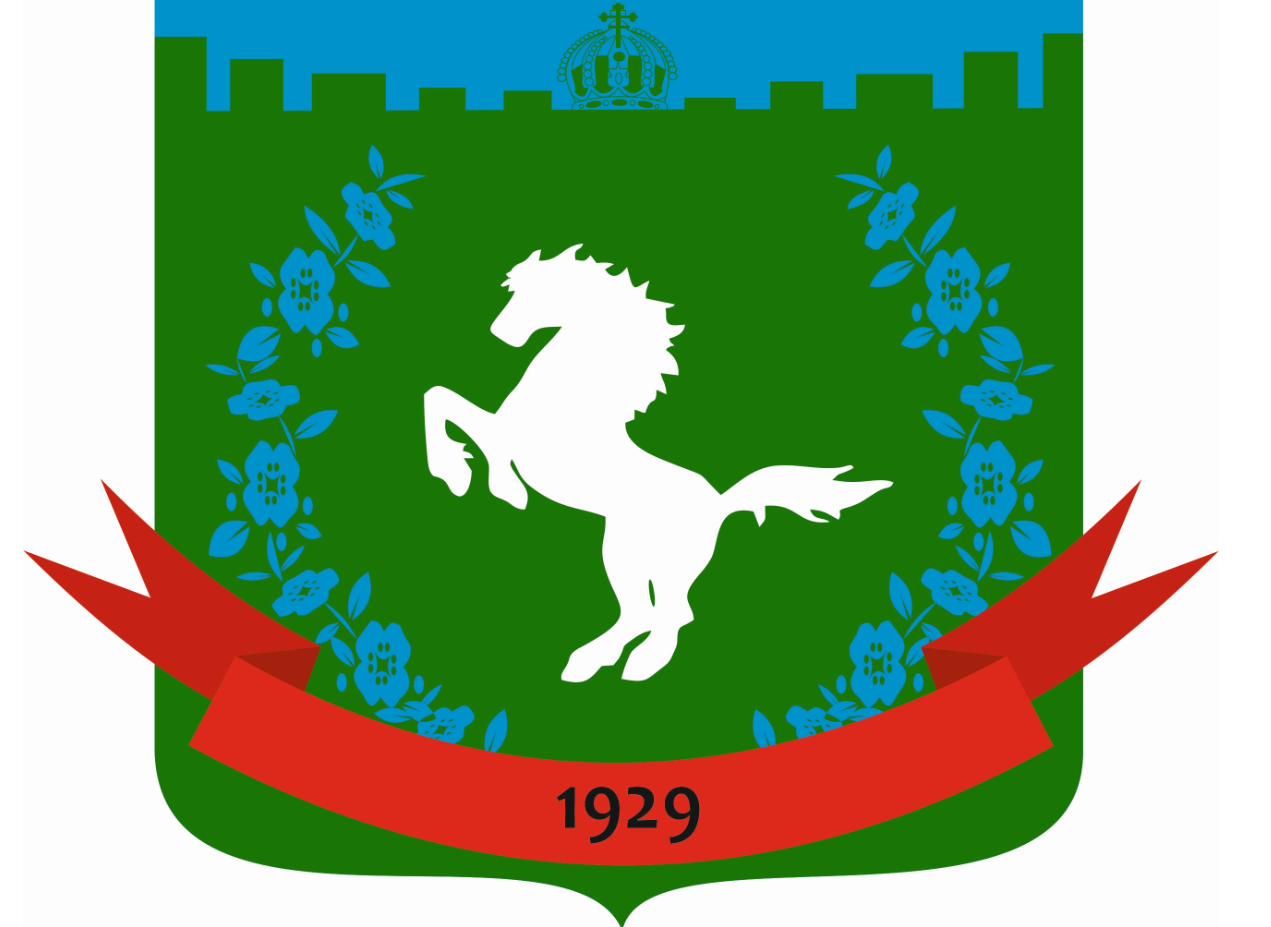 Муниципальное образование «Зональненское сельское поселение»ИНФОРМАЦИОННЫЙ БЮЛЛЕТЕНЬПериодическое официальное печатное издание, предназначенное для опубликованияправовых актов органов местного самоуправления Зональненского сельского поселенияи иной официальной информации                                                                                                                         Издается с 2005г.  п. Зональная Станция                                                                                 № 116 от  17.11.2020г.ТОМСКАЯ ОБЛАСТЬТОМСКИЙ РАЙОНАДМИНИСТРАЦИЯ ЗОНАЛЬНЕНСКОГО СЕЛЬСКОГО ПОСЕЛЕНИЯРЕШЕНИЕ № 40 п. Зональная станция             					              «17» ноября 2020 г.9-ое очередное собрание V-ого созыва Об утверждении Правил благоустройства территории муниципального образования «Зональненское сельское поселение» Томского района Томской области В соответствии с Федеральным законом от 6 октября 2003 года № 131-ФЗ «Об общих принципах организации местного самоуправления в Российской Федерации», Законом Томской области от 15 августа 2002 года № 61-ОЗ «О вопросах, регулируемых правилами благоустройства территорий муниципальных образований Томской области, и порядке определения границ прилегающих территорий», Законом Томской области от 11 декабря 2018 года № 146-ОЗ «О внесении изменений в Закон Томской области «Об основах благоустройства территорий городов и других населенных пунктов Томской области», руководствуясь Уставом муниципального образования «Зональненское сельское поселение» Томского района Томской области, Совет Зональненского сельского поселения РЕШИЛ:Утвердить Правила благоустройства территории муниципального образования «Зональненское сельское поселение» Томского района Томской области согласно приложению № 1.Отменить Решение Совета Зональненского сельского поселения от 11 июня 2019 года № 24 «Об утверждении Правил благоустройства территорий муниципального образования «Зональненское сельское поселение».Настоящее решение направить Главе Зональненского сельского поселения (Главе Администрации) для подписания и опубликования в информационном бюллетене Зональненского сельского поселения и на официальном сайте муниципального образования «Зональненское сельское поселение» (http://www.admzsp.ru).Контроль за исполнением настоящего решения возложить на Главу Зональненского сельского поселения Коновалову Е.А.Настоящее решение вступает в силу с момента его официального опубликования.Председатель Совета Зональненского			сельского поселения                                                    		         Е.А. Коновалова	Глава поселения            (Глава Администрации)                                       		         Е.А. КоноваловаПриложение к решению Совета Зональненского сельского поселения № 40   от 17.11.2020   ПРАВИЛАблагоустройства территорий муниципального образования«Зональненское сельское поселение» и порядке определения границ прилегающих территорийОбщие положения Настоящие Правила благоустройства территорий муниципального образования «Зональненское сельское поселение» (далее - Правила) разработаны в соответствии с Федеральным законом от 06 октября 2003 года N 131-ФЗ «Об общих принципах организации местного самоуправления в Российской Федерации», Законом Томской области от 15 августа 2002 года № 61-ОЗ «Об основах благоустройства территорий городов и других населенных пунктов Томской области», Уставом Зональненского сельского поселения, Приказом Минстроя России от 13 апреля 2017 года N 711/пр "Об утверждении методических рекомендаций для подготовки правил благоустройства территорий поселений, городских округов, внутригородских районов", иными правовыми актами Российской Федерации и Томской области, и определяют общеобязательные требования в области благоустройства территории муниципального образования  «Зональненское сельское поселение». Предмет регулированияПравила регулируют деятельность по созданию, реконструкции, ремонту, реставрации, оборудованию, переоборудованию, модернизации и содержанию в чистоте и порядке общественных территорий, земельных участков, зданий и сооружений, других объектов благоустройства. Правила устанавливают единые и обязательные для исполнения нормы и требования в сфере внешнего благоустройства, определяют порядок уборки и содержания основных и прилегающих территорий для всех лиц, являющихся собственниками, владельцами или пользователями земельных участков, зданий, строений и сооружений на территории Зональненского сельского поселения Томского муниципального района Томской области (далее – Зональненское сельское поселение), мест производства земляных, ремонтных и иных видов работ, порядок уборки и содержания территорий, включая прилегающие к границам зданий и ограждений, а также внутренних производственных территорий, обязательные к исполнению для юридических и физических лиц, являющихся собственниками, владельцами или пользователями расположенных земельных участков, зданий, строений и сооружений на территории Зональненского сельского поселения, в том числе для юридических лиц, обладающих указанными объектами на праве хозяйственного ведения или оперативного управления.Правила действуют на территории Зональненского сельского поселения и обязательны для исполнения всеми юридическими и физическими лицами, в том числе индивидуальными предпринимателями, должностными лицами.Нарушение Правил является административным правонарушением и влечет применение мер административной ответственности, установленных Кодексом Томской области об административных правонарушениях.3. Основные понятия Для целей настоящих Правил используются следующие основные понятия:
3.1.1. Административный объект - здания, строения (в том числе некапитальные) и нежилые помещения делового, административного, финансового, религиозного и иного не связанного с производством назначения, за исключением объектов социальной сферы.

3.1.2. Благоустройство территории - комплекс предусмотренных настоящими Правилами мероприятий по содержанию территории муниципального образования «Зональненское сельское поселение», а также по проектированию и размещению объектов благоустройства, направленных на обеспечение и повышение комфортности условий проживания граждан, поддержание и улучшение санитарного и эстетического состояния территории муниципального образования «Зональненское сельское поселение».

3.1.3. Бордюрный пандус - сооружение, обеспечивающее съезд с пешеходного пути на проезжую часть через сниженный или утопленный в покрытие бордюрный камень.

3.1.4. Внутриквартальный проезд - территория, предназначенная для движения транспортных средств и пешеходов от магистральных улиц к жилым зданиям (их группам), организациям и другим объектам застройки внутри квартала, микрорайона или иных элементов планировочной структуры муниципального образования «Зональненское сельское поселение».

3.1.5. Газон - участок земли, преимущественно занятый естественно произрастающей или засеянной травянистой растительностью (дерновый покров). К газону также приравниваются участки, на которых травянистая растительность частично или полностью утрачена, но должна и может быть восстановлена для возвращения данному участку функции газона.

3.1.6. Жилищно-эксплуатационная организация - управляющая организация, товарищество собственников жилья, жилищно-строительный, жилищный или иной специализированный потребительский кооператив, а при непосредственном управлении многоквартирным домом собственниками помещений, либо в случае если в договоре на управление многоквартирным домом отсутствует обязанность управляющей организации по содержанию придомовой территории и расположенных на ней элементов озеленения и благоустройства ? иная организация (индивидуальный предприниматель), осуществляющая в соответствии с заключенным с собственниками помещений в многоквартирном доме договором на оказание услуг по содержанию придомовой территории и расположенных на ней элементов озеленения и благоустройства.

3.1.7. Зеленые насаждения - совокупность древесно-кустарниковой и травянистой растительности естественного и искусственного происхождения на определенной территории (включая парки, скверы, газоны, цветники и т.д.), а также отдельно стоящие деревья, кустарники и другие насаждения.3.1.8. Земляные работы - комплекс работ, включающих выемку (разработку) грунта, его перемещение и укладку в определенное место (в том числе с разравниванием и уплотнением грунта), в процессе осуществления которых повреждается почвенный слой, иное покрытие земной поверхности и (или) иные элементы благоустройства, осуществляемый при строительстве, реконструкции, капитальном или текущем ремонте, монтаже и демонтаже объектов благоустройства и их отдельных элементов, рекламных конструкций, подземной прокладке (в том числе для переноса) кабельных линий связи, сетей инженерно-технического обеспечения, объектов электросетевого хозяйства, а также при проведении изыскательских работ на основании специального письменного разрешения на осуществление земляных работ в соответствии с требованиями настоящих Правил.3.1.9. Информационная вывеска - информационная конструкция, предназначенная для доведения до сведения потребителей информации в соответствии с требованиями законодательства о защите прав потребителей.
3.1.10. Линейные объекты - линии электропередач, линии связи (в том числе линейно-кабельные сооружения), трубопроводы, автомобильные дороги, железнодорожные линии и другие подобные сооружения.
3.1.11. Малые архитектурные формы - элементы декоративного оформления и коммунально-технического обустройства территорий муниципального образования «Зональненское сельское поселение», не связанные с осуществлением предпринимательской деятельности в области торговли и общественного питания. Малые архитектурные формы делятся на утилитарные и неутилитарные:
утилитарные малые архитектурные формы - устройства для оформления мобильного и вертикального озеленения, водные устройства (за исключением фонтанов), садово-парковая (уличная) мебель, коммунально-бытовое и техническое оборудование, вспомогательные архитектурные сооружения, оборудование и элементы, имеющие функциональное назначение;
неутилитарные малые архитектурные формы - скульптуры, скульптурные композиции, стелы, фонтаны, садово-парковые скульптуры, имеющие исключительно художественно-декоративное назначение.

3.1.12. Некапитальные нестационарные объекты - сооружения, выполненные из легких конструкций, не предусматривающих устройство заглубленных фундаментов и подземных сооружений, в том числе нестационарные торговые объекты, объекты попутного бытового обслуживания и питания, аттракционы, батуты, столы и другое дополнительное оборудование, предназначенное для оказания услуг населению и организации общественного питания вне зданий и сооружений, остановочные павильоны, наземные туалетные кабины, боксовые гаражи, другие объекты некапитального характера.3.1.13. Общественные пространства - свободные от транспортных средств территории общего пользования муниципального образования «Зональненское сельское поселение», в том числе пешеходные зоны, площади, улицы, скверы, бульвары, а также наземные, подземные части зданий, сооружений (галереи, пассажи, атриумы и др.), специально предназначенные для использования неограниченным кругом лиц в целях досуга, проведения массовых мероприятий, организации пешеходных потоков на территориях массового посещения общественного, делового назначения, объектов транспорта общего пользования, и включающие в себя пешеходные коммуникации, пешеходные зоны, участки активно посещаемой общественной застройки, участки озеленения, и иные элементы благоустройства в соответствии с настоящими Правилами.

3.1.14. Объекты благоустройства - территории муниципального образования «Зональненское сельское поселение» (земельные участки и земли), на которых осуществляется деятельность по благоустройству.

3.1.15. Объекты рекреации - территории муниципального образования «Зональненское сельское поселение», предназначенные и используемые неограниченным кругом лиц для массового активного или тихого отдыха, прогулок, развлечения, занятий физической культурой и массовым спортом, туризмом (зоны отдыха, парки, сады, бульвары, скверы, пляжи и т.п.).
3.1.18. Объекты социальной сферы - здания, строения (в том числе некапитальные) и нежилые помещения, занимаемые учреждениями здравоохранения, образования, культуры, спорта, лечебно-профилактическими учреждениями.
3.1.19. Объекты торговли, общественного питания - магазины, торговые павильоны, рестораны, кафе, бары, столовые и т.п. (за исключением розничных рынков и ярмарок).3.1.20. Ограждение территории - вертикальная конструкция, сопряженная с земной поверхностью, предназначенная для выполнения декоративной, защитной либо декоративно-защитной функции воспрепятствования свободному доступу к объектам благоустройства и их отдельным элементам. Требования к устанавливаемым на территории муниципального образования «Зональненское сельское поселение» ограждениям определяются муниципальными правовыми актами администрации Зональненского сельского поселения.

3.1.21. Озеленение - элемент благоустройства и ландшафтной организации территории муниципального образования «Зональненское сельское поселение», обеспечивающий формирование среды муниципального образования с активным использованием зеленых насаждений, а также поддержание ранее созданной или изначально существующей природной среды на территории муниципального образования «Зональненское сельское поселение».

3.1.22. Порубочные остатки - пни, стволы, корни, ветки, полученные в результате подрезки, вырубки (сноса) деревьев и кустарников.

3.1.23. Придомовая территория – территория общего пользования, которая прилегает к зданию, строению, сооружению, земельному участку, в случае если он образован, на которой расположен многоквартирный дом, а также элементы озеленения и благоустройства и иные предназначенные для обслуживания, эксплуатации и благоустройства данного дома и расположенные на данной территории объекты недвижимого имущества.

3.1.24. Прилегающая территория - земельный участок в границах муниципального образования «Зональненское сельское поселение», не сформированный в соответствии с требованиями действующего законодательства, непосредственно примыкающий к границам здания, строения, сооружения, некапитального нестационарного объекта, принадлежащего на праве собственности или ином вещном праве физическим и юридическим лицам, независимо от их организационно-правовых форм, подлежащий в случаях, предусмотренных настоящими Правилами, благоустройству силами собственников (иных законных владельцев) соответствующих объектов капитального строительства и некапитальных нестационарных объектов, границы которого определяются в соответствии с требованиями настоящих Правил.
3.1.25. Смет - грунтовые наносы, пыль, опавшие листья, мелкий мусор.
3.1.26. Сопряжения поверхностей - бортовые камни, пандусы, ступени, лестницы.3.1.27. Разукомплектованное транспортное средство - транспортное средство, отвечающее признакам, предусмотренным статьей 3.20 Кодекса Томской области об административных правонарушениях.
3.1.28. Специализированная организация - организация (индивидуальный предприниматель), осуществляющая (осуществляющий) на постоянной основе деятельность по сбору и вывозу бытовых и промышленных отходов, смета, снега и льда на территории муниципального образования «Зональненское сельское поселение».
3.1.29. Субъекты благоустройства - лица (в том числе публичные образования, от имени которых действуют соответствующие органы государственной власти и местного самоуправления), обязанные осуществлять благоустройство территории муниципального образования «Зональненское сельское поселение».
3.1.30. Территория индивидуального жилого дома - земельный участок, на котором расположен индивидуальный жилой дом с элементами озеленения, иными зданиями, строениями, сооружениями (в том числе некапитальными) независимо от наличия установленных искусственных ограждений.
3.1.31. Территория общего пользования - территории муниципального образования «Зональненское сельское поселение», которыми беспрепятственно пользуется неограниченный круг лиц.
3.1.32. Уборка территории - вид деятельности, связанный со сбором, вывозом в специально отведенные места смета, отходов производства и потребления, другого мусора, снега, льда.
3.1.33. Усовершенствованное покрытие - элемент благоустройства территории муниципального образования «Зональненское сельское поселение», представляющий собой горизонтальную монолитную или сборную конструкцию, сопряженную с земной поверхностью, предназначенный для обеспечения условий безопасного и комфортного передвижения, а также формирования архитектурно-художественного облика среды. Различаются твердое (асфальтобетонное, бетонное, брусчатка, тротуарная плитка, природный камень), мягкое (из природных или искусственных сыпучих материалов (песок, щебень, керамзит, гранитные высевки, резиновая или асфальтовая крошка), уплотненных или укрепленных специальными смесями или находящихся в естественном состоянии) усовершенствованные покрытия.
3.1.34. Фасад - наружная (лицевая) сторона здания, сооружения. Различают главный, боковой, задний фасады. Фасады делятся на уличный и дворовый.3.1.35. Элементы благоустройства территории - декоративные, технические, планировочные, конструктивные устройства, растительные компоненты, различные виды оборудования и оформления, используемые как составные части благоустройства, в том числе:
1) малые архитектурные формы;
2) ограждения территории;
3) усовершенствованные покрытия и сопряжения поверхностей;
4) объекты санитарной очистки территории (бункеры, контейнеры и иные накопительные емкости, предназначенные для сбора (накопления) отходов; контейнерные площадки, площадки сбора крупногабаритных отходов; специализированные площадки для складирования снега и льда (снежные отвалы, сухие снежные свалки);
5) площадки (для игр детей, отдыха взрослых, занятий спортом, установки мусоросборников, выгула и дрессировки собак, стоянок транспортных средств, хозяйственные площадки);
6) игровое и спортивное оборудование, не являющееся объектами капитального строительства и размещаемое на соответствующих площадках;
7) озеленение и отдельные зеленые насаждения, за исключением озелененных территорий и зеленых насаждений, режим эксплуатации которых определяется действующим федеральным законодательством;
8) осветительное оборудование для целей функционального, архитектурного и информационного освещения;
9) некапитальные нестационарные объекты;
10) иные составные части благоустройства, предусмотренные в качестве таковых действующим законодательством и муниципальными правовыми актами муниципального образования «Зональненское сельское поселение».
3.1.36. Озелененная кровля - кровля, содержащая почвенный слой и посадочный материал - растения (травы), в т. ч. самовосстанавливающихся видов (устойчивых к засухе, морозу, ветру), кустарники и деревья с постоянным уходом за растительностью (сенокос, удобрения, полив, прополка и т. п.).
3.1.37. Эксплуатируемая кровля - специально оборудованная защитным слоем кровля, предназначенная для использования, например, в качестве зоны для отдыха, размещения спортивных площадок, автостоянок, автомобильных дорог, транспорта над подземными паркингами, на стилобатах и т. п. и предусмотренная для пребывания людей, не связанных с периодическим обслуживанием инженерных систем здания.
3.1.38. Сады на крышах - сады на плоской кровле зданий, предназначенные для рекреации населения, включающие в себя площадки для кратковременного отдыха, дорожки и элементы озеленения: деревья, кустарники, газоны и цветники.
Применяемые в настоящих Правилах понятия, не указанные в настоящем разделе, используются в значениях, предусмотренных действующим законодательством Российской Федерации и Томской области, отдельными положениями настоящих Правил и отдельными муниципальными правовыми актами муниципального образования «Зональненское сельское поселение».4. Объекты и субъекты благоустройства4.1. К объектам благоустройства относятся территории различного функционального назначения, на которых осуществляется деятельность по благоустройству, в том числе:а) детские площадки, спортивные и другие площадки отдыха и досуга;б) площадки для выгула и дрессировки собак;в) площадки автостоянок;г) улицы (в том числе пешеходные) и дороги;д) парки, скверы, иные зеленые зоны;е) площади, набережные и другие территории;ж) технические зоны транспортных, инженерных коммуникаций, водоохранные зоны;з) контейнерные площадки и площадки для складирования отдельных групп коммунальных отходов;и) земельные участки (земли) находящиеся в собственности или ином законном владении муниципального образования «Зональненское сельское поселение», иных публичных образований, не предоставленные в установленном законодательством порядке на предусмотренном законом праве юридическим и физическим лицам, занятые объектами, находящимися в собственности муниципального образования «Зональненское сельское поселение», иных публичных образований;к) земельные участки (земли), находящиеся в собственности или ином законном владении юридических и физических лиц;л) прилегающие территории.К субъектам благоустройства территории муниципального образования «Зональненское сельское поселение» относятся:а) муниципальное образование «Зональненское сельское поселение» в лице местной администрации; б) физические лица (в том числе индивидуальные предприниматели);в) юридические лица.Организация благоустройства объектов благоустройства возлагается на собственников (иных законных владельцев) объектов благоустройства и (или) уполномоченных ими в установленном действующим законодательством порядке лиц.Физические лица (в том числе индивидуальные предприниматели), а также юридические лица не зависимо от организационно-правовых форм обязаны осуществлять благоустройство принадлежащих им на праве собственности или ином законном праве объектов благоустройства в соответствии с настоящими Правилами.Физические лица (в том числе индивидуальные предприниматели), а также юридические лица не зависимо от организационно-правовых форм, владеющие на праве собственности или ином законном праве зданиями (помещениями в них), строениями, сооружениями, некапитальными нестационарными объектами в случаях, предусмотренных федеральными законами или договорами (соглашениями), обязаны осуществлять благоустройство прилегающих к таким объектам территорий в соответствии с настоящими Правилами. Порядок участия физических и юридических лиц в благоустройстве прилегающих территорий определяется настоящими Правилами.

4.4. В случае если объект благоустройства принадлежит на праве собственности либо ином законном основании двум и более лицам, обязанным осуществлять благоустройство соответствующего объекта, указанные лица обязаны осуществлять деятельность по благоустройству объекта совместно. Порядок исполнения данной обязанности определяется указанными лицами в соответствии с действующим гражданским законодательством.5. Порядок участия физических и юридических лиц в благоустройстве прилегающих территорий5.1. Физические и юридические лица участвуют в благоустройстве прилегающих территорий в порядке, предусмотренном настоящими Правилами.5.2. Границы прилегающих территорий определяются следующим образом:- на улицах с двухсторонней застройкой по длине занимаемого участка, по ширине - до оси проезжей части улицы;- на улицах с односторонней застройкой по длине занимаемого участка, а по ширине - на всю ширину улицы, включая противоположный тротуар и 10 метров за тротуаром;- на дорогах, подходах и подъездных путях к промышленным организациям, а также к жилым микрорайонам, карьерам, гаражам, складам и земельным участкам - по всей длине дороги, включая 10-метровую зеленую зону;-для многоквартирных домов по границам придомовой территории;- на строительных площадках - территория не менее 15 метров от ограждения стройки по всему периметру;- для некапитальных объектов торговли, общественного питания и бытового обслуживания населения - в радиусе не менее 10 метров;- вокруг рекламных щитов - в радиусе ;- вокруг остановок транспорта - в радиусе ;- на строительных площадках – территория не менее  от ограждения стройки по всему периметру;- около водоразборных колонок - в радиусе 10 метров (уборка осуществляется предприятиями ЖКХ, эксплуатирующими колонки);- вокруг торговых палаток, павильонов, киосков, ларьков, расположенных на площадях – дополнительно в радиусе  (для расположенных на территории зеленых насаждений - в радиусе );- вокруг магазинов – в радиусе ;- вокруг индивидуальных гаражей - в радиусе 3 метров;- вокруг гаражно-строительных кооперативов - в радиусе 15 метров;- вокруг автозаправочных станций - в радиусе ;- вокруг территорий садоводческих обществ - в радиусе ;- вокруг оздоровительных центров в радиусе 50 метров;- вокруг школ, детских садов, больниц (ФАП), библиотек, домов культуры, иных бюджетных учреждений - от закрепленной границы занимаемого земельного участка до края дороги. Общие положения о благоустройстве территории муниципального образования «Зональненское сельское поселение»6.1. Субъекты благоустройства обязаны:соблюдать чистоту и порядок на всей территории муниципального образования «Зональненское сельское поселение» в соответствии с настоящими Правилами;осуществлять благоустройство (включая своевременную и качественную очистку и уборку) объектов благоустройства, в том числе в предусмотренных настоящими Правилами случаях прилегающих и иных территорий, в соответствии с настоящими Правилами и иными муниципальными правовыми актами.Установить весенне-летний период с 15 апреля по 30 сентября, осенне-зимний – с 1 октября по 14 апреля. Основные требования к благоустройству территорий муниципального образования «Зональненское сельское поселение»:организация благоустройства территорий муниципального образования «Зональненское сельское поселение» в любое время года включает:а) регулярную уборку;б) обеспечение накопления, сбора и вывоза отходов с территорий (в предусмотренных настоящими Правилами случаях - с прилегающей территории) в соответствии с действующим законодательством, наличие и содержание в соответствии с требованиями настоящих Правил контейнеров (бункеров), урн для мусора, контейнерных площадок и площадок сбора крупногабаритных отходов;в) осуществление содержания и ремонта фасадов зданий, строений, сооружений, нежилых помещений, объектов незавершенного строительства, некапитальных нестационарных объектов, расположенных на территории (в предусмотренных настоящими Правилами случаях - на прилегающей территории), в том числе ограждений территории, малых архитектурных форм, объектов наружного освещения, а также иных элементов благоустройства и озеленения в соответствии с настоящими Правилами и муниципальными правовыми актами администрации Зональненского сельского поселения;г) уборку и прочистку расположенных на территории (в предусмотренных настоящими Правилами случаях - на прилегающей территории) и находящихся во владении и (или) пользовании субъекта благоустройства канав, труб, трубопроводов, дренажей, предназначенных для отвода грунтовых и поверхностных вод;д) обеспечение наличия на фасаде здания, сооружения знаков адресации с указанием номера здания, сооружения и наименования улицы;е) проведение земляных и строительных работ в соответствии с требованиями, предусмотренными действующим законодательством, настоящими Правилами и муниципальными правовыми актами администрации Зональненского сельского поселения;
ж) проведение работ по посадке, содержанию, а в случае необходимости - сносу зеленых насаждений и компенсационной посадке зеленых насаждений на территории (в предусмотренных настоящими Правилами случаях - на прилегающей территории) в соответствии с настоящими Правилами и муниципальными правовыми актами администрации Зональненского сельского поселения;з) в предусмотренных законом случаях осуществление установки (строительства) и поддержание в нормативном состоянии объектов (сооружений), обеспечивающих беспрепятственный доступ инвалидов к расположенным на территории (в предусмотренных настоящими Правилами случаях - на прилегающей территории) и принадлежащим субъекту благоустройства объектам;и) обеспечение беспрепятственного доступа к люкам смотровых колодцев, узлам управления инженерными сетями, источникам пожарного водоснабжения;к) ремонт и прочистку люков и решеток смотровых и ливнеприемных колодцев, дренажей, лотков, перепускных труб, трубопроводов;л) обеспечение наружного освещения территории (в предусмотренных настоящими Правилами случаях - прилегающей территории), а также наличия архитектурно-художественной подсветки в случаях, предусмотренных действующим законодательством, настоящими Правилами и муниципальными правовыми актами администрации Зональненского сельского поселения;
м) содержание, текущий и капитальный ремонт малых архитектурных форм;н) содержание, текущий и капитальный ремонт пешеходных коммуникаций и транспортных проездов, расположенных в границах территории, подлежащей благоустройству силами соответствующего субъекта благоустройства;о) выполнение обязательных иных работ, предусмотренных действующим законодательством, настоящими Правилами и муниципальными правовыми актами администрации Зональненского сельского поселения;

2) при организации благоустройства территорий муниципального образования «Зональненское сельское поселение» в летний период также должны осуществляться следующие работы:а) покос сорных и карантинных трав. Высота скашиваемых сорных и карантинных трав на территории не должна превышать 15 сантиметров от поверхности земли;
б) поливка и мойка тротуаров;в) ежедневное подметание дорожных покрытий, тротуаров в границах территории (в предусмотренных настоящими Правилами случаях - прилегающей территории) механизированным или ручным способом;г) выполнение иных работ, предусмотренных действующим законодательством, настоящими Правилами и муниципальными правовыми актами администрации Зональненского сельского поселения, для летнего периода;3) при организации благоустройства территорий муниципального образования «Зональненское сельское поселение» в зимний период также должны осуществляться следующие работы:

а) территории (в предусмотренных настоящими Правилами случаях - прилегающие территории) подлежат регулярной очистке от снега и льда. Снежная масса, счищаемая с территории, может складироваться в границах территории соответствующих объектов путем формирования в снежные валы. При невозможности складирования в указанных местах снежная масса подлежит вывозу. Складирование снежной массы на территории соответствующего объекта производится с учетом обеспечения возможности отвода талых вод в период таяния снега; б) расположенные на территориях (в предусмотренных настоящими Правилами случаях - на прилегающих территориях) тротуары, пешеходные дорожки, места стоянки транспортных средств очищаются от свежевыпавшего снега, уплотненного снега, снежно-ледяных образований, в том числе наледи, до усовершенствованного покрытия. При отсутствии усовершенствованных покрытий снежные массы убираются методом сдвигания с оставлением слоев снега для его последующего уплотнения;в) снежная масса, счищаемая с расположенных на территориях (в предусмотренных настоящими Правилами случаях - на прилегающих территориях) тротуаров, пешеходных дорожек, мест стоянки транспортных средств, может складироваться в границах территории в местах, не препятствующих свободному движению пешеходов и проезду транспортных средств. Повреждение зеленых насаждений, расположенных на территориях (в предусмотренных настоящими Правилами случаях - на прилегающих территориях), при складировании снежных масс не допускается. При невозможности складирования в указанных местах снежная масса подлежит вывозу. Вывоз снежной массы производится по мере необходимости в зависимости от интенсивности снегопада, но не позднее десяти суток после окончания снегоочистки;г) уборка расположенных на территориях (в предусмотренных настоящими Правилами случаях - на прилегающих территориях) тротуаров, пешеходных дорожек, мест стоянки транспортных средств, покрытых уплотненным снегом, снежно-ледяными образованиями, производится механизированным способом или вручную. Уборка образовавшегося скола уплотненного снега, снежно-ледяных образований производится одновременно со скалыванием или немедленно по его окончании путем вывоза на специализированные площадки размещения снега и льда;д) при уборке территорий (в предусмотренных настоящими Правилами случаях - прилегающих территорий) в первую очередь должны быть расчищены тротуары и пешеходные дорожки, проезды во дворы и подъезды к контейнерным площадкам, контейнерам (бункерам) сбора отходов, площадкам сбора крупногабаритных отходов и пожарным гидрантам;е) очистка от снега и удаление ледяных образований с крыш, карнизов, балконов, лоджий, водосточных труб, элементов фасадов зданий и строений (в том числе некапитальных) производится по мере их образования собственниками (владельцами) данных объектов с предварительной установкой ограждений на опасных участках и принятием других охранных мероприятий, обеспечивающих безопасность. Очистка крыш и козырьков зданий от снега и удаление ледяных образований должны производиться не реже одного раза в месяц, от сосулек по мере необходимости в зависимости от погодных условий. Наличие на конструктивных элементах крыши слоя снега свыше 10 сантиметров и сосулек при наступлении оттепели на сторонах, выходящих на пешеходную зону, не допускается;ж) при сбрасывании снега и ледяных образований обеспечивается безопасность пешеходов, транспортных средств, сохранность зеленых насаждений, воздушных линий уличного освещения и связи, рекламных конструкций и иных элементов внешнего благоустройства и озеленения. При невозможности складирования в указанных местах снежная масса подлежит вывозу. Сброшенный снег и ледяные образования подлежат складированию на территории, а в случае невозможности указанного складирования либо невозможности обеспечения отвода талых вод в период таяния снега подлежат вывозу для размещения в местах, определяемых в соответствии с настоящими Правилами, в течение суток;з) вывоз снега и ледяных образований с территорий (в предусмотренных настоящими Правилами случаях - прилегающих территорий) и их последующее размещение в местах, предназначенных для этого, осуществляется собственниками (владельцами) указанных объектов.

6.3. На территории муниципального образования «Зональненское сельское поселение» запрещается:

1) загрязнение или засорение объектов благоустройства, выбрасывание мусора, перемещение уличного смета, листьев, скошенной травы, порубочных остатков, упаковочной тары либо их складирование (размещение), а также складирование (размещение) инертных и строительных материалов (кроме случаев производства строительных работ), жидких отходов, строительных отходов, дров, угля, навоза, металлолома и разукомплектованных транспортных средств, крупногабаритного мусора, снега и льда в местах, которые не предусмотрены для этого в соответствии с действующим законодательством, настоящими Правилами и муниципальными правовыми актами администрации Зональненского сельского поселения;2) размещение транспортных средств на газонах или иных территориях, занятых зелеными насаждениями, детскими или спортивными площадками, не отнесенных в соответствии с законодательством Российской Федерации о безопасности дорожного движения к земельным участкам (землям), используемым для движения транспортных средств;3) разведение костров, а также сжигание мусора, травы, листвы и иных отходов, материалов или изделий на землях общего пользования населенных пунктов муниципального образования «Зональненское сельское поселение», кроме как в местах и способами, установленными муниципальными правовыми актами администрации Зональненского сельского поселения;
4) выдвижение или перемещение на проезжую часть улиц, дорог и проездов снежных масс, снежно-ледяных образований, льда с территории внутриквартальных проездов, дворовых территорий, территорий административных объектов, объектов социальной сферы, объектов торговли, общественного питания, с территорий индивидуальной жилой застройки, строительных площадок, территорий гаражных кооперативов, автомобильных парковок, стоянок, зеленых насаждений и иных объектов благоустройства, предусмотренных настоящими Правилами;
5) загромождение проезжей части улиц, дорог и проездов при осуществлении земляных и строительных работ;6) осуществление земляных работ без необходимых разрешительных документов, предусмотренных настоящими Правилами и муниципальными правовыми актами администрации Зональненского сельского поселения, или с нарушением установленных настоящими Правилами требований;7) осуществление ремонта и содержания фасадов зданий, сооружений, некапитальных нестационарных объектов с нарушением требований, установленных настоящими Правилами и муниципальными правовыми актами администрации Зональненского сельского поселения;8) осуществление сноса, подрезки, пересадки, посадки зеленых насаждений с нарушением требований, установленных настоящими Правилами и муниципальными правовыми актами администрации Зональненского сельского поселения;9) засорение канализационных, водопроводных колодцев и других инженерных коммуникаций; осуществление сброса воды и сточных вод в водопроводные, канализационные, дренажные, ливневые колодцы и трубопроводы, а также в других неустановленных местах;
10) осуществление ремонта и мойки транспортных средств в неустановленных местах;11) установка металлических гаражей и иных некапитальных нестационарных объектов, ограждений территории с нарушением требований, установленных настоящими Правилами и иными муниципальными правовыми актами (за исключением некапитальных нестационарных объектов, в отношении которых действующим законодательством установлены специальные правила размещения как с предоставлением, так и без предоставления земельного участка);12) осуществление самовольного перекрытия внутриквартальных проездов посредством установки железобетонных блоков, столбов, ограждений, шлагбаумов, объектов, сооружений и других устройств;13) осуществление самовольного подключения хозяйственно-бытовой канализации в дренажную сеть и сеть ливневой канализации;14) осуществление выгула домашних животных в неустановленных местах, а также совершение действий (бездействия), повлекших нахождение сельскохозяйственных животных в не установленных для этого муниципальными правовыми актами администрации Зональненского сельского поселения местах;15) размещение объявлений и иной информации в неустановленных местах, а также нанесение рисунков и надписей на здания, строения, сооружения, инженерные коммуникации, другие элементы благоустройства;16) обнажение корней деревьев на расстоянии ближе 1,5 метров от ствола, засыпка корневой шейки деревьев землей, строительным мусором и иными инертными материалами;17) использование малых архитектурных форм, размещенных на территориях общего пользования, не по назначению (функциональному или художественно-декоративному);18) ограждение прилегающий территории без соответствующего разрешения Администрации.Общие требования к состоянию общественных пространств7.1. Объектами благоустройства на территориях общественного назначения Зональненского сельского поселения являются: общественные пространства населенного пункта, участки и зоны общественной застройки, которые в различных сочетаниях формируют все разновидности общественных территорий Зональненского сельского поселения: многофункциональные, примагистральные и специализированные общественные зоны Зональненского сельского поселения.7.2. На территориях общественного назначения должны быть обеспечены открытость и проницаемость территорий для визуального восприятия (отсутствие глухих оград), условия беспрепятственного передвижения населения (включая маломобильные группы), достижение стилевого единства элементов благоустройства с окружающей средой населенного пункта.7.3. Перечень конструктивных элементов внешнего благоустройства на территории общественных пространств Зональненского сельского поселения включает: твердые виды покрытия, элементы сопряжения поверхностей, озеленение, скамьи, урны либо малые контейнеры для мусора, уличное техническое оборудование, осветительное оборудование, оборудование архитектурно-декоративного освещения, носители информации, элементы защиты участков озеленения (металлические ограждения, специальные виды покрытий).7.4. На территории общественных пространств возможно размещение произведений декоративно-прикладного искусства, декоративных водных устройств.8. Особые требования к формированию комфортной среды сельского поселения8.1. При разработке проектов планировки и застройки территории муниципального образования «Зональненское сельское поселение», формировании жилых и рекреационных зон, проектов реконструкции и строительства дорог и других объектов транспортной инфраструктуры, зданий, сооружений и других объектов социальной инфраструктуры (лечебно-профилактических, торговых, культурно-зрелищных, транспортного обслуживания и других учреждений) необходимо учитывать потребности инвалидов и других маломобильных групп населения.8.2. Объекты социальной и транспортной инфраструктуры, жилые дома должны оснащаться техническими средствами для обеспечения доступа в них инвалидов и других маломобильных групп населения (пандусы, поручни, подъемники и другие приспособления, информационное оборудование для людей с ограниченными возможностями), а проезжие части, тротуары приспосабливаться для беспрепятственного передвижения по ним инвалидов и других маломобильных групп населения (в том числе за счет изменения параметров проходов и проездов, качества поверхности путей передвижения).8.3. Проектирование, строительство, установка технических средств и оборудования, способствующих передвижению инвалидов и других маломобильных групп населения, осуществляются при новом строительстве в соответствии с утвержденной проектной документацией и действующими нормативными правовыми актами (Приложение Е к методике, позволяющей объективизировать и систематизировать доступность объектов и услуг в приоритетных сферах жизнедеятельности для инвалидов и других маломобильных групп населения, с возможностью учета региональной специфики, утвержденной Приказом Минтруда России от 25.12.2012 № 627).9. Особенности организации благоустройства придомовых территорий, территорий индивидуальных жилых домов9.1. Организация благоустройства эксплуатации придомовых территорий, территорий индивидуальных жилых домов осуществляется субъектами благоустройства или уполномоченными ими лицами в соответствии с действующим законодательством, настоящими Правилами и муниципальными правовыми актами администрации Зональненского сельского поселения.
9.2. Организация благоустройства придомовых территорий, помимо выполнения требований, предусмотренных разделом 6 настоящих Правил, также включает:

1) обеспечение в неканализованных многоквартирных домах содержания в чистоте дворовых туалетов, производство их дезинфекции;
2) организацию выгула домашних животных и крупного рогатого скота исключительно в местах, определенных в соответствии с действующим законодательством;
3) осуществление осмотров придомовой территории с целью установления возможных причин возникновения дефектов расположенных в ее границах подъездов, проездов, тротуаров, дорожек, отмосток, малых архитектурных форм и т.п., принимать меры по их устранению;
4) регулярная (по мере заполнения) очистка выгребных ям (вывоз сточных вод), недопущение выхода на рельеф сточных вод.

9.3. Организация благоустройства территорий индивидуальных жилых домов, помимо выполнения требований, предусмотренных разделом 6 настоящих Правил, также включает:

1) обеспечение в неканализованных индивидуальных жилых домах содержания в чистоте дворовых туалетов, производство их дезинфекции;
2) оборудование и очистка водоотводных канав и труб, обеспечение пропуска ливневых и талых вод.

9.4. Организация благоустройства придомовых территорий в зимний период, помимо выполнения требований, предусмотренных разделом 6 настоящих Правил, осуществляется с учетом следующего:

1) входящие в состав придомовой (в предусмотренных настоящими Правилами случаях - прилегающей) территории дворовые территории многоквартирных домов, тротуары, пешеходные дорожки и части территорий внутриквартальных проездов очищаются от свежевыпавшего снега, уплотненного снега, снежно-ледяных образований, в том числе наледи, до усовершенствованного покрытия, а в случае невозможности очистки до усовершенствованного покрытия (в связи с высокой вероятностью его повреждения) - с оставлением слоев снега, не превышающих 3 сантиметров от поверхности усовершенствованного покрытия, для его последующего уплотнения. При отсутствии усовершенствованных покрытий снежные массы убираются методом сдвигания с оставлением слоев снега для его последующего уплотнения;
2) ликвидация наледи (гололеда) производится путем обработки тротуаров и дворовых территорий песком (песко-соляной смесью). В первую очередь обрабатываются выходы из подъездов многоквартирных домов, тротуары и дворовые переходы с уклонами и спусками и участки с интенсивным пешеходным движением;3) складирование снежной массы на придомовых территориях производится с учетом обеспечения возможности отвода талых вод в период таяния снега;4) очистка от снега и удаление ледяных образований с крыш, карнизов, водосточных труб, элементов фасадов многоквартирных домов (в том числе козырьков над входами) производится по мере их образования жилищно-эксплуатационными организациями с предварительной установкой ограждений на опасных участках и принятием других охранных мероприятий, обеспечивающих безопасность;5) вывоз снега и ледяных образований с придомовых (в предусмотренных настоящими Правилами случаях - прилегающих) территорий и их последующее размещение в местах, определяемых в соответствии с настоящими Правилами, осуществляется жилищно-эксплуатационными организациями, в том числе путем заключения соответствующих договоров со специализированными организациями;6) периодичность и технология проведения механизированной и ручной уборки придомовой (в предусмотренных настоящими Правилами случаях - прилегающей) территории в зимний период осуществляется в соответствии с установленными Правилами и нормами технической эксплуатации жилищного фонда.
9.5. Организация благоустройства территорий индивидуальных жилых домов в зимний период, помимо выполнения требований, предусмотренных разделом 6 настоящих Правил, осуществляется с учетом следующего:
1) организация благоустройства территорий индивидуальных жилых домов осуществляется собственниками (иными законными владельцами) индивидуальных жилых домов;
2) снежная масса, счищаемая с территории индивидуального жилого дома, может складироваться в границах земельного участка соответствующего домовладения. При невозможности складирования в указанных местах снежная масса подлежит вывозу. Складирование снежной массы на территории земельного участка соответствующего домовладения производится с учетом обеспечения возможности отвода талых вод в период таяния снега;
3) очистка от снега и удаление ледяных образований с крыш, карнизов, водосточных труб, элементов фасадов индивидуальных жилых домов производится по мере их образования собственниками (владельцами) индивидуальных жилых домов с предварительной установкой ограждений на опасных участках и принятием других охранных мероприятий, обеспечивающих безопасность;
4) вывоз снега и ледяных образований с территорий индивидуальных жилых домов (в предусмотренных настоящими Правилами случаях - прилегающих территорий) и их последующее размещение в местах, определяемых в соответствии с настоящими Правилами, осуществляется собственниками (владельцами) индивидуальных жилых домов.
10. Содержание и уборка внутриквартальных территорий многоквартирных домов10.1. Содержание внутриквартальных территорий включает в себя:1) уборку внутриквартальных территорий (летнюю и зимнюю);2) уход за зелеными насаждениями;3) содержание проездов, тротуаров, газонов, детских, хозяйственных, спортивных площадок и других объектов благоустройства.4) Уборка и санитарная очистка земельного участка, входящего в состав общего имущества многоквартирного дома, сбор и вывоз твердых и жидких бытовых отходов осуществляются в соответствии с перечнем работ по уборке и санитарно-гигиенической очистке земельного участка, входящего в состав общего имущества многоквартирного дома, и условиями вывоза твердых и жидких бытовых отходов, определенными собственниками помещений в многоквартирном доме.5) Сбор твердых бытовых отходов осуществляется собственниками помещений и нанимателями жилых помещений в многоквартирном доме в контейнера (или бункеры-накопители) для их вывозки специализированным автотранспортом.Крупногабаритные твердые бытовые отходы подлежат вывозу собственниками помещений и нанимателями жилых помещений в многоквартирном доме на объекты размещения отходов самостоятельно либо на основании договора, заключенного с лицом, имеющим право на осуществление деятельности по сбору, использованию, обезвреживанию, транспортировке и размещению отходов.10.2. На внутриквартальных территориях запрещается:1) производить утилизацию отходов;2) производить ремонт и мойку автотранспорта;3) самовольно производить земляные и строительные работы;4) самовольно возводить наземные и подземные гаражи, погреба, иные здания, строения, сооружения.Организации, осуществляющие управление (обслуживание) многоквартирными домами, обязаны обеспечивать свободный подъезд к люкам смотровых колодцев, узлам управления инженерными сетями, источникам пожарного водоснабжения.11. Требования к благоустройству территорий рекреационного назначения11.1. Объектами благоустройства на территориях рекреационного назначения являются объекты рекреации - зоны отдыха, парки, бульвары, скверы. 11.2. На территориях, предназначенных и обустроенных для организации активного массового отдыха, купания и рекреации (далее - зоны отдыха), должны быть предусмотрены: твердые виды покрытия проезда, комбинированные виды покрытия дорожек (асфальтовое, бетонное, плитка, утопленная в газон и т.д.), озеленение, питьевые фонтанчики, скамьи, урны, малые контейнеры для мусора, оборудование пляжа (навесы от солнца, лежаки, кабинки для переодевания), туалетные кабины.11.3.На территории Зональненского сельского поселения могут быть организованы следующие виды парков: многофункциональный (предназначен для периодического массового отдыха, развлечения, активного и тихого отдыха, устройства аттракционов для взрослых и детей), специализированный (предназначены для организации специализированных видов отдыха), парк жилого района (предназначен для организации активного и тихого отдыха населения жилого района). 11.4. На территории многофункционального парка должны иметься: система аллей, дорожек и площадок, парковые сооружения (аттракционы, беседки, павильоны, туалеты и др.). Возможно применение различных видов и приемов озеленения: вертикального (перголы, трельяжи, шпалеры), мобильного (контейнеры, вазоны), создание декоративных композиций из деревьев, кустарников, цветочного оформления, экзотических видов растений.Обязательный перечень элементов благоустройства на территории многофункционального парка включает: твердые виды покрытия (плиточное мощение) основных дорожек и площадки (кроме спортивных и детских), элементы сопряжения поверхностей, озеленение, элементы декоративно-прикладного оформления, водные устройства (водоемы, фонтаны), скамьи, урны и малые контейнеры для мусора, ограждения (парка в целом, зон аттракционов, отдельных площадок или насаждений), оборудование площадок, передвижные объекты питания (тележки «вода», «мороженое»), осветительное оборудование, оборудование архитектурно-декоративного освещения, носители информации о зоне парка или о парке в целом.11.5. На территории парка жилого района должны иметься: система аллей и дорожек, площадки (детские, тихого и активного отдыха, спортивные). Рядом с территорией парка или в его составе может быть расположен спортивный комплекс жилого района, детские спортивно-игровые комплексы, места для катания на роликах.Обязательный перечень элементов благоустройства на территории парка жилого микрорайона включает: твердые виды покрытия основных дорожек, элементы сопряжения поверхностей, озеленение, скамьи, урны и малые контейнеры для мусора, оборудование площадок, осветительное оборудование. В озеленении парка жилого района должно иметься цветочное оформление с использованием видов растений, характерных для данной климатической зоны.11.6.  Организации, обслуживающие объекты рекреационного назначения в соответствии с муниципальными контрактами, заключенными на данный вид работ, производят основную уборку территории, дезинфекцию туалетов, вывоз отходов в период наименьшей посещаемости объектов, предпочтительно в вечернее время. Днем производят периодический сбор отходов. 11.7. В местах, предназначенных для купания, а также на набережных рек и озер, расположенных на территории Зональненского сельского поселения, запрещаются стирка белья и купание животных, мойка автотранспорта и другой техники, складирование отходов, грунта, повреждение, вырубка деревьев и кустарников без наличия акта ландшафтной комиссии и ордера на выполнение работ по сносу зеленых насаждений, сжигание веток, листьев деревьев, сухой травы, тополиного пуха.12. Требования к благоустройству транспортной и инженерной инфраструктуры12.1. Объектами благоустройства транспортных коммуникаций Зональненского сельского поселения является улично-дорожная сеть (УДС) в границах населенных пунктов, пешеходные переходы различных типов.12.2. Перечень элементов благоустройства улиц и дорог включает: твердые виды покрытия дорожного полотна и тротуаров, элементы сопряжения поверхностей, озеленение вдоль улиц и дорог, ограждения опасных мест, осветительное оборудование, носители информации дорожного движения (дорожные знаки, разметка, светофорные устройства).12.3. На территории Зональненского сельского поселения имеются технические (охранно-эксплуатационные) зоны транспортных, инженерных коммуникаций, водоохранные зоны.12.4. На территории выделенных технических (охранных) зон магистральных коллекторов и трубопроводов, кабелей высокого, низкого напряжения и слабых токов, линий высоковольтных передач не допускается прокладка транспортно-пешеходных коммуникаций с твердыми видами покрытий, установка осветительного оборудования, средств наружной рекламы и информации, устройство площадок (детских, отдыха, стоянок автомобилей, установки мусоросборников), возведение любых видов сооружений, в том числе объектов движимого имущества, кроме технических, имеющих отношение к обслуживанию и эксплуатации проходящих в технической зоне коммуникаций.13. Общие требования к благоустройству территорий размещения контейнерных площадок и площадок для сбора крупногабаритных отходов, сбору, вывозу и складированию уличного смета, снега и льда13.1. Субъекты благоустройства обязаны обеспечить на территории осуществления своей деятельности (жизнедеятельности) организацию мест накопления отходов - контейнерных площадок и площадок для сбора крупногабаритных отходов, а также вывоз отходов в целях их размещения (утилизации, переработки) в соответствии с требованиями действующего законодательства.
Организуемые субъектами благоустройства контейнерные площадки, в том числе площадки, предназначенные для размещения на них контейнеров сбора отходов с территории субъекта благоустройства, должны располагаться в границах земельного участка (территории) субъекта благоустройства, либо по согласованию с администрацией Зональненского сельского поселения - на прилегающих к таким объектам или земельным участкам территориях общего пользования. к размещению контейнерных площадок и подъездных путей на территориях общего пользования муниципального образования «Зональненское сельское поселение» определяются муниципальными правовыми актами администрации Зональненского сельского поселения.
13.2. Размещение контейнеров (бункеров) сбора отходов и содержание контейнерных площадок и площадок для сбора крупногабаритных отходов осуществляются в соответствии с действующим законодательством, настоящими Правилами и муниципальными правовыми актами администрации Зональненского сельского поселения. Расчетный объем контейнеров и бункеров должен соответствовать фактическому накоплению отходов в периоды наибольшего их образования.
13.3. При размещении контейнерных площадок для контейнеров сбора отходов и площадок для сбора крупногабаритных отходов приоритет отдается их размещению на внутридворовых территориях, территориях, прилегающих к задним фасадам зданий, строений и сооружений.

Администрации Зональненского сельского поселения ведет соответствующие реестры контейнерных площадок и площадок для сбора крупногабаритных отходов, а также карту-схему размещения контейнерных площадок и площадок для сбора крупногабаритных отходов на территории муниципального образования «Зональненское сельское поселение».
13.4. Лица, на которых в соответствии с настоящими Правилами возложена ответственность за состояние, содержание контейнеров (бункеров) сбора отходов, контейнерных площадок и площадок для сбора крупногабаритных отходов, кроме соблюдения санитарных правил и норм должны обеспечить:

1) содержание контейнеров в надлежащем техническом состоянии, обеспечение их ремонта или замены;2) окраску контейнеров (бункеров) сбора отходов по мере необходимости, но не менее двух раз в год (весной и осенью);3) наличие в непосредственной близости от контейнерных площадок, площадок сбора крупногабаритных отходов специально оборудованных стендов либо табличек на контейнерных площадках с нанесением на них информации способом, обеспечивающим ее механическую стойкость, о лице, на которое в соответствии с настоящими Правилами возложена ответственность за состояние, содержание контейнеров (бункеров) сбора отходов; контактном номере телефона указанного лица; номере контейнерной площадки, где размещен контейнер (бункер); графике вывоза отходов; графике размещения производителями отходов крупногабаритных отходов; виде отходов, которые подлежат помещению в данный контейнер (бункер);4) недопущение попадания в контейнеры опасных отходов либо отходов другого вида, чем предусмотрено для соответствующего контейнера.13.5. Площадки должны быть удаленными от окон жилых зданий, границ участков детских учреждений, мест отдыха на расстояние не менее чем 20 м, на участках жилой застройки - не далее 100 м от входов, считая по пешеходным дорожкам от дальнего подъезда, при этом территория площадки должна примыкать к проездам, но не мешать проезду транспорта. При обособленном размещении площадки (вдали от проездов) предусматривать возможность удобного подъезда транспорта для очистки контейнеров и наличия разворотных площадок (12 м x 12 м). 13.6. В случае, если в условиях сложившейся застройки нет возможности соблюдения санитарного разрыва, установленного СанПиН 42-128-4690-88 «Санитарные правила содержания территорий населенных мест», утвержденными Главным государственным санитарным врачом СССР 05.08.1988 № 4690-88 (далее - СанПиН 42-128-4690-88), СанПиН 2.1.2.2645-10 «Санитарно-эпидемиологические требования к условиям проживания в жилых зданиях и помещениях. Санитарно-эпидемиологические правила и нормативы», утвержденными постановлением Главного государственного санитарного врача Российской Федерации от 10.06.2010 № 64 (далее-СанПиН 2.1.2.2645-10), размещение контейнерной площадки разрешается при наличии решения комиссии по определению мест размещения контейнерных площадок на внутриквартальных территориях Зональненского сельского поселения, утвержденного распоряжением Администрации Зональненского сельского поселения.13.7. Обязательный перечень элементов благоустройства территории на площадке для установки мусоросборников включает: твердые виды покрытия, элементы сопряжения поверхности площадки с прилегающими территориями, контейнеры для сбора ТБО.13.8. Покрытие площадки должно быть аналогичным покрытию примыкающих транспортных проездов. Уклон покрытия площадки необходимо устанавливать составляющим 5-10% в сторону проезжей части.13.9. Общие требования к вывозу уличного смета, снега и льда1) вывоз уличного смета с автомобильных дорог общего пользования местного значения, территорий общего пользования муниципального образования «Зональненское сельское поселение», внутриквартальных проездов и иных объектов благоустройства муниципального образования «Зональненское сельское поселение», а также с территорий, указанных в настоящих Правилах, осуществляется в места, определяемые в соответствии с законодательством о санитарно-эпидемиологическом благополучии населения и законодательством об охране окружающей среды, а также в соответствии с муниципальными правовыми актами администрации Зональненского сельского поселения;2) вывоз снега и льда с автомобильных дорог общего пользования местного значения, территорий общего пользования муниципального образования «Зональненское сельское поселение», внутриквартальных проездов и иных объектов благоустройства муниципального образования «Зональненское сельское поселение», а также с территорий, указанных в настоящих Правилах, осуществляется на специально подготовленные площадки для складирования снега и льда (снежные отвалы, сухие снежные свалки). Места размещения указанных площадок в установленном действующим законодательством порядке согласовываются с территориальным органом федерального органа исполнительной власти, осуществляющего функции по контролю и надзору в сфере обеспечения санитарно-эпидемиологического благополучия населения, по Томской области.14. Общие требования к осуществлению земляных работ на территории муниципального образования «Зональненское сельское поселение»14.1. Предусмотренные настоящим разделом общие требования к осуществлению земляных работ распространяются на всех юридических и физических лиц, осуществляющих или планирующих осуществлять земляные работы на территории муниципального образования «Зональненское сельское поселение».14.2. Земляные работы должны осуществляться только на основании специального письменного разрешения на осуществление земляных работ (далее по тексту раздела - разрешение). Порядок и основания выдачи и аннулирования разрешения определяются муниципальными правовыми актами администрации Зональненского сельского поселения.14.3. Разрешение выдается организации (лицу), являющейся (являющемуся) заказчиком земляных работ. Для целей настоящего раздела заказчиком земляных работ (заказчиком работ) признается юридическое или физическое лицо, заинтересованное в проведении земляных работ в целях строительства, реконструкции, капитального или текущего ремонта принадлежащего ему имущества или эксплуатируемого им имущества и (или) в целях подземной прокладки (в том числе для переноса) кабельных линий связи, сетей инженерно-технического обеспечения, объектов электросетевого хозяйства, и (или) в целях проведения изыскательских работ, и (или) в иных целях, не противоречащих действующему законодательству и муниципальным правовым актам администрации Зональненского сельского поселения.14.4. Заказчик земляных работ, которому выдано разрешение, несет ответственность за безопасное и своевременное (то есть в указанные в разрешении сроки) проведение земляных работ, за осуществление на территории, на которой осуществлялись земляные работы, благоустройства (в том числе восстановление нарушенного благоустройства территории по окончании работ) в соответствии с настоящими Правилами и иными муниципальными актами.В случае если земляные работы осуществлялись без полученного в установленном настоящими Правилами и иными муниципальными правовыми актами порядке разрешения, ответственность за качество выполнения работ по благоустройству территории, ответственность за устранение недостатков по качеству работ (просадок, деформации восстановленного покрытия и т.п.), а также за восстановление поврежденных инженерных коммуникаций несет организация (лицо), являющаяся (являющееся) заказчиком работ.14.7. По истечении срока, в течение которого разрешается осуществление работ, указанного в разрешении, разрешение теряет свою силу и не может служить основанием осуществления работ. В случае если срок действия выданного разрешения истек, должно быть получено новое разрешение.
Для получения нового разрешения в уполномоченный орган предоставляется заявка на получение разрешения, в которой должны быть изложены причины нарушения сроков осуществления работ, указанных в первоначально выданном разрешении.
14.8. При необходимости устранить аварию (повреждения) на инженерных коммуникациях их владелец обязан:
1) в течение одного дня поставить в известность о происшедшем уполномоченный орган;2) принять меры, обеспечивающие безопасность в зоне проведения восстановительных работ;3) согласовать условия производства земляных работ с собственниками или пользователями инженерных коммуникаций, находящихся в зоне аварии, с организациями коммунального комплекса, в случае проведения работ на внутриквартальных или земельных участках, входящих в состав общего имущества многоквартирного дома, - с управляющими организациями.4) Лицо, производящее ликвидацию аварии, обязано получить разрешение на проведение земляных работ в течение трех дней со дня момента возникновения аварии.5) Полное восстановление покрытия на дорогах и проездах и других объектов благоустройства производится в сроки, установленные разрешением на производство земляных работ.
14.9. Не допускаются плановые работы, связанные с разрушением дорожного и тротуарного покрытия магистральных улиц и дорог, в течение трех лет со дня окончания их строительства (реконструкции) или капитального ремонта.14.10. Строительство (реконструкция) и ремонт инженерных коммуникаций, устранение аварий (повреждений) на инженерных коммуникациях должны осуществляться закрытым (бестраншейным) способом (методом горизонтального направленного бурения, методом прокола либо шнековым методом), исключающим разрушение дорожного и тротуарного покрытия, покрытия площадей и иных объектов дорожно-мостового хозяйства. Проведение земляных работ открытым способом осуществляется при наличии согласования уполномоченного органа в случае невозможности выполнения соответствующих работ закрытым (бестраншейным) способом, обеспечивающим сохранность соответствующего покрытия, подтвержденной заключениями компетентных органов или организаций.При вскрытии в указанных выше случаях проезжей части с усовершенствованным (асфальтобетонным и иным) покрытием должна быть обеспечена ровность кромки вскрываемого участка покрытия, в том числе посредством использования специализированной техники.
14.11. В целях обеспечения требований безопасности заказчик земляных работ обязан:

1) выставить необходимые дорожные знаки, обеспечивающие круглосуточную безопасность движения транспортных средств и пешеходов;2) оградить место осуществления работ; на ограждении необходимо вывесить таблички форматом А1 с названием организации, производящей работы; сроком окончания работ; указанием фамилии, имени, отчества (при наличии) лица, ответственного за проведение работ, его почтового адреса и номеров телефонов; наименованием (фамилии, имени, отчества (при наличии) и местом нахождения (местом жительства) заказчика земляных работ с указанием его почтового адреса и номеров телефонов; фамилии, имени, отчества (при наличии) руководителя заказчика работ (если заказчиком работ является организация); номера и даты выдачи разрешения; наименования уполномоченного органа с указанием его почтового адреса и номеров телефонов;

3) в темное время суток обозначить выставленные ограждения красными световыми сигналами;
4) устроить подъезды и подходы к ближайшим к месту проведения работ зданиям и сооружениям, в том числе надлежащей прочности мостики через траншеи.

14.12. Заказчик работ несет ответственность за сохранность инженерных сетей и зеленых насаждений. В случае повреждения соседних или пересекающихся инженерных коммуникаций заказчик работ должен незамедлительно поставить об этом в известность эксплуатирующие их организации и обеспечить их восстановление в соответствии с соглашением об осуществлении земляных работ и действующим законодательством.14.13. При производстве работ должны выполняться следующие требования:

1) размеры вырытых траншеи, котлована должны быть минимальными, не превышающими размеры, установленные действующими нормативными техническими документами, в том числе СНиП 3-02.01-87, СНиП 2.07.01-89;2) грунт, вынимаемый из траншеи, котлована, материалы, образовавшиеся от разборки дорожного покрытия, строительный мусор должны вывозиться с места производства работ немедленно, не допускается устройство временных отвалов. Вывоз грунта осуществляется на заранее отведенные площадки, организацией которых в соответствии с действующим законодательством занимается заказчик производства соответствующих работ либо организация, осуществляющая строительство (реконструкцию) или ремонт объекта собственными силами и средствами;
3) засыпка траншеи, котлована при вскрытии асфальтобетонного, иного усовершенствованного покрытия и грунтового на проездах и тротуарах производится инертными материалами с обязательным послойным уплотнением катком, либо специализированным оборудованием; при вскрытии газонного покрытия, засыпка траншеи, котлована осуществляется грунтом, с послойным уплотнением и выполнением верхнего слоя (15 сантиметров) из "чернозема" с последующим посевом газонной травы; при вскрытии грунтового покрытия не являющегося проездом, тротуаром, а также местом массового пребывания людей, засыпка траншеи, котлована осуществляется грунтом;4) снос деревьев и кустарников должен производиться в порядке, установленном настоящими Правилами и муниципальными правовыми актами администрации Зональненского сельского поселения;
5) по окончании земляных работ место осуществления работ должно быть сдано по акту организации (лицу), которая (которое) будет производить обратную засыпку с послойным уплотнением и восстановлением нарушенного благоустройства (кроме случаев, когда соответствующие виды работ осуществляются исполнителем земляных работ своими силами и средствами, без привлечения третьих лиц). Не допускается укладка асфальтобетонного покрытия без выполнения работ по подготовке основания из щебня фракции 20 - 40 миллиметров толщиной 30 сантиметров;6) качество и технология осуществления земляных работ, работ по восстановлению нарушенного благоустройства должны соответствовать требованиям, установленным в разрешении на осуществление земляных работ, действующими нормативными правовыми актами и техническими документами. Нарушение при осуществлении земляных работ указанных требований влечет за собой ответственность, установленную действующим законодательством;
7) после завершения осуществления земляных работ и восстановления нарушенного благоустройства место производства работ должно быть сдано уполномоченному органу. 15.Общие требования к обустройству и содержанию строительных площадок на территории муниципального образования «Зональненское сельское поселение»15.1. Обустройство и содержание строительных площадок на территории муниципального образования «Зональненское сельское поселение» осуществляются в соответствии с действующим законодательством, установленными строительными, санитарными и иными нормами и требованиями, настоящими Правилами и муниципальными правовыми актами администрации Зональненского сельского поселения.
15.2. В подготовительный период до начала основных общестроительных работ застройщиками либо уполномоченными ими лицами выполняются следующие виды работ, непосредственно связанные с обустройством строительной площадки в соответствии с действующими правовыми актами и проектами организации строительства и производства работ (далее по тексту раздела - ПОС):

1) установление ограждений строительной площадки согласно стройгенплану в границах отведенного земельного участка;
2) производство вырубки или пересадки деревьев и кустарников, установление ограждений сохраняемых деревьев в соответствии с настоящими Правилами и муниципальными правовыми актами администрации Зональненского сельского поселения (в случае если указанные мероприятия предусмотрены ПОС);
3) освобождение строительной площадки от зданий, строений и сооружений и иных объектов, подлежащих сносу (в соответствии с ПОС);
4) срезка и складирование растительного слоя грунта в специально отведенных местах, вертикальная планировка строительной площадки;
5) установка при въезде на площадку и выезде с нее информационных щитов высотой 1,5 метра, длиной 2 метра, на которых должна содержаться следующая информация:
а) наименование и местонахождение объекта;
б) наименование застройщика, заказчика, генерального проектировщика, генерального подрядчика с указанием их почтовых адресов и номеров телефонов;
в) фамилия, имя, отчество (при наличии) ответственного за производство работ на объекте, его телефон;
г) предполагаемые сроки строительства объекта (начало, окончание);
д) цветное изображение объекта (2/3 высоты щита);
е) номера и даты выдачи разрешения на строительство
Информационный щит должен хорошо просматриваться, информация на нем должна быть четкой и легко читаемой. Информационный щит должен обеспечиваться подсветкой, своевременно очищаться от грязи. При установке информационного щита обеспечивается его устойчивость к внешним воздействиям. Наименование подрядных организаций и номера телефонов указываются также на бытовых помещениях, щитах ограждения, механизмах и оборудовании;
6) выполнение работ по водоотводу, устройству временных внутриплощадочных дорог и инженерных сетей, необходимых на время строительства (предусмотренных проектной документацией);
7) монтаж освещения на строительной площадке;
8) обустройство въезда и выезда твердым покрытием, оборудование выезда со строительных площадок пунктами очистки и мойки колес транспортных средств (установками пневмомеханической очистки и установками для наружной мойки транспортных средств);
9) размещение на территории строительной площадки бытовых и подсобных помещений для рабочих и служащих, временных зданий, строений и сооружений производственного и складского назначения в соответствии с нормативными требованиями и проектной документацией;

10) оборудование мест для складирования материалов, конструкций, изделий и инвентаря, а также мест для установки строительной техники;
11) установка бункера-накопителя для сбора отходов.15.3. При содержании строительной площадки на застройщика возлагается ответственность:
1) за уборку и содержание в чистоте территорий строительных площадок, а также прилегающих к ним территорий и подъездов;
2) за содержание ограждения строительной площадки в соответствии с действующим законодательством и настоящими Правилами.

15.4. Сбор и вывоз отходов с территорий строительных площадок осуществляются в соответствии с действующим законодательством.
15.5. Обустройство и содержание строительных площадок должны осуществляться в соответствии с действующими законодательством и настоящими Правилами.
15.6. Ограждения строительных площадок должны отвечать следующим требованиям:
1) ограждения должны являться защитно-охранными по функциональному назначению и быть сконструированы с применением сплошных панелей с доборными элементами. Конструктивные элементы ограждений по своей устойчивости и надежности должны отвечать требованиям соответствующих стандартов или технических условий;

2) в ограждениях должны предусматриваться ворота для проезда транспортных средств и калитки для прохода людей;

3) панели ограждений должны быть из профнастила (металлического волнистого листа) или из железобетона, доборные элементы ограждений (кроме панелей тротуаров, элементов конструкции перил) - из профнастила (металлического волнистого листа) или из железобетона, панели тротуаров и элементы конструкции перил - из лесоматериалов лиственных пород или хвойных не выше 3-го сорта. Для изготовления деталей соединений и креплений допускается применять металл. Материалы, применяемые для изготовления ограждений, должны удовлетворять требованиям соответствующих стандартов или технических условий. Элементы ограждений из лесоматериалов, соприкасающиеся с грунтом, должны быть антисептированы. Металлические детали соединений и креплений должны иметь антикоррозионную защиту;

4) ограждения должны быть сборно-разборными с унифицированными элементами, соединениями и деталями крепления;

5) высота панелей с козырьком должна быть не менее 2 метров;

6) панели ограждений должны быть прямоугольными. Длина панелей должна быть 1,2; 1,6; 2 метра;

7) зазоры в настилах тротуаров допускаются не более 5 миллиметров;

8) козырьки и тротуары ограждений должны быть в виде отдельных панелей прямоугольной формы. Длина панелей козырьков и тротуаров должна быть кратна длине панелей ограждений;

9) защитный козырек должен устанавливаться по верху ограждения с подъемом к горизонту под углом 20 градусов в сторону тротуара или проезжей части;

10) панели козырька должны обеспечивать перекрытие тротуара и выходить за его край (со стороны движения транспортных средств) на 50 - 100 миллиметров;

11) конструкция панелей тротуара должна обеспечивать проход для пешеходов шириной не менее 1,2 метра;
12) конструкция панелей козырьков и тротуаров должна обеспечивать сток воды с их поверхностей в процессе эксплуатации;

13) тротуары ограждений, расположенных на участках примыкания строительной площадки к улицам и проездам, должны быть оборудованы перилами, устанавливаемыми со стороны движения транспортных средств. Конструкция перил должна состоять из стоек, прикрепленных к козырьку, защитного экрана высотой 1,1 метр от уровня тротуара, а также поручня, расположенного на высоте 1,1 метр от уровня тротуара. Поручни должны крепиться к стойкам с внутренней стороны;

14) технологические допуски геометрических параметров элементов ограждений должны быть не ниже 6-го класса точности по ГОСТ 21779-82;

15) способ соединения элементов ограждения должен обеспечивать удобство их монтажа, демонтажа, прочность при эксплуатации, возможность и простоту замены при ремонте. При выполнении ограждения должна быть обеспечена устойчивость, прочность, надежность и эксплуатационная безопасность как его отдельных элементов, так и ограждения в целом. На элементах и деталях ограждений не допускается наличие острых кромок, заусенцев и неровностей, которые могут стать причиной травматизма;

16) конструкция крепления элементов ограждения должна обеспечивать возможность установки его на местности, имеющей уклон до 10 % по линии установки ограждения;

17) ограждения должны быть окрашены в серый или зеленый цвет краской, устойчивой к неблагоприятным погодным условиям. Ограждения и их конструкции должны иметь опрятный внешний вид, то есть должны быть очищены от грязи, промыты, не иметь проемов, поврежденных участков, отклонений от вертикали, посторонних наклеек, объявлений и надписей;

18) вдоль ограждения с внешней стороны должно предусматриваться наружное освещение, обеспечивающее равномерное освещение уровнем освещенности не менее 0,5 люкс на уровне земли и вертикальной плоскости ограждения;

19) лицо, осуществляющее работы на строительной площадке, обязано следить за техническим состоянием ограждения строительной площадки (в том числе защитных козырьков), его чистотой, своевременной очисткой от естественного мусора и покраской. Ограждение строительной площадки подлежит влажной уборке не реже одного раза в месяц. Покраска лицевой стороны панелей ограждения осуществляется два раза в год (весной, осенью).

15.7. Въезды (выезды) со строительной площадки должны выходить на второстепенные дороги за исключением случаев, когда организация въездов (выездов) указанным образом невозможна по объективным причинам (требования действующего законодательства, фактическое отсутствие второстепенных дорог), подтвержденным заключениями компетентных органов или организаций. Для движения транспортных средств территория строительной площадки, въезды (выезды) на строительную площадку оборудуются твердым покрытием.
Места выезда транспортных средств со строительной площадки оборудуются пунктами для мойки колес транспортных средств на период с 16 апреля по 14 октября, а с 15 октября по 15 апреля - компрессорными установками для обдува колес.

Уборка твердого покрытия мест въезда (выезда) на территорию строительной площадки от снега, уплотненного снега, снежно-ледяных образований, в том числе наледи, в зимний период осуществляется полностью до усовершенствованного покрытия.

15.8. Территория строительной площадки, участки работ, рабочие места, а также переходы и тротуары вдоль ограждения строительной площадки в темное время суток должны быть освещены. Освещенность должна быть равномерной, без слепящего действия. Производство работ в неосвещенных местах не допускается.

15.9. При производстве строительных работ обеспечивается сохранность действующих инженерных коммуникаций, наружного освещения и зеленых насаждений.

15.10. При производстве работ в зоне существующей застройки лицо, производящее работы, обязано выполнить работы, обеспечивающие безопасный проезд транспортных средств и движение пешеходов путем строительства тротуаров, переходных мостиков или переходов с поручнями в соответствии с действующим законодательством.

15.11. Запрещается:

1) выезд транспортных средств со строительных площадок с неочищенными от грязи колесами на асфальтобетонные дороги, улицы и неблагоустроенные территории;

2) складирование строительных материалов, мусора, грунта, отходов строительного производства и оборудования вне специально отведенных для этих целей мест;

3) закапывание в грунт или сжигание мусора и отходов на территории строительной площадки;

4) размещение некапитальных нестационарных объектов, необходимых для организации строительства, на строительной площадке, за пределами территории строительной площадки и вне специально отведенных мест;

5) установка ограждений строительных площадок с занятием под эти цели тротуаров, газонов, дорог с нарушением установленного законодательством и муниципальными правовыми актами администрации Зональненского сельского поселения порядка;

6) установление ограждений строительных площадок, не отвечающих требованиям настоящих Правил.
15.12. Формой контроля за соблюдением требований настоящего раздела наряду с формами контроля, указанными в разделе 22 настоящих Правил, является участие уполномоченных органов и структурных подразделений администрации Зональненского сельского поселения в подготовке и подписании совместно с застройщиком и (или) уполномоченными им лицами акта завершения работ подготовительного периода (этап общеплощадочных подготовительных работ).

Для подготовки акта организовывается комиссия в составе представителей: генподрядной организации, технического надзора заказчика, представителя администрации соответствующего района Зональненского сельского поселения, представителя органа администрации Зональненского сельского поселения, уполномоченного на осуществление функций в сфере архитектуры и градостроительства, представителя Главной инспекции государственного строительного надзора Томской области (по согласованию).

О завершении работ подготовительного периода (этап общеплощадочных подготовительных работ) и готовности к оформлению акта завершения работ указанные выше органы уведомляются застройщиком.

15.13. В целях создания благоприятных условий для надлежащего обустройства и содержания строительных площадок застройщикам (заказчикам), являющимся юридическими лицами или физическими лицами, зарегистрированными в качестве индивидуальных предпринимателей, рекомендуется заключать в соответствии с гражданским законодательством Российской Федерации соглашения с администрациями соответствующих районов Зональненского сельского поселения, регулирующие вопросы обустройства и содержания строительных площадок.

Уполномоченные органы и структурные подразделения администрации Зональненского сельского поселения при осуществлении контроля за соблюдением требований настоящего раздела проверяют исполнение застройщиком (заказчиком) обязательств, возложенных на него соглашением, указанным в настоящего пункта. В случае выявления фактов неисполнения или ненадлежащего исполнения застройщиком (заказчиком) таких обязательств уполномоченный орган (структурное подразделение) администрации Зональненского сельского поселения, осуществляющий контроль, направляет данную информацию в администрацию района Зональненского сельского поселения, выступающую стороной в соглашении, для принятия мер по привлечению застройщика (заказчика) к гражданско-правовой ответственности. Привлечение застройщика (заказчика) к гражданско-правовой ответственности за нарушение условий соглашения, указанного в настоящего пункта, не освобождает от обязанности по принятию мер по привлечению лиц, допустивших нарушения требований настоящих Правил, к административной либо к иной ответственности в соответствии с действующим законодательством.16. Общие требования к созданию (сносу), охране и содержанию зеленых насаждений на территории муниципального образования «Зональненское сельское поселение»16.1. Указанные в настоящем разделе понятия "озелененных территорий общего пользования", "озелененных территорий ограниченного пользования", "озелененных территорий специального назначения" используются в тексте раздела в значениях, определенных Правилами создания, охраны и содержания зеленых насаждений в городах Российской Федерации, утвержденными Приказом Госстроя России от 15.12.1999 № 153.16.2. Вырубка (снос), подрезка, пересадка, посадка зеленых насаждений в границах земель, земельных участков, находящихся в государственной или муниципальной собственности, а также в границах земельных участков, находящихся в частной собственности и отнесенных в соответствии с действующим законодательством и документами градостроительного зонирования к зеленому фонду муниципального образования «Зональненское сельское поселение», осуществляются на основании письменного разрешения администрации Зональненского сельского поселения, выдаваемого в порядке, предусмотренном муниципальными правовыми актами администрации Зональненского сельского поселения.16.3. Организация содержания зеленых насаждений в границах земель, земельных участков, находящихся в государственной или муниципальной собственности, а также в границах земельных участков, находящихся в частной собственности и отнесенных в соответствии с действующим законодательством и документами градостроительного зонирования к зеленому фонду муниципального образования «Зональненское сельское поселение», осуществляется следующими субъектами:

1) на озелененных территориях общего пользования, находящихся в собственности, аренде или безвозмездном пользовании муниципального образования «Зональненское сельское поселение» - администрацией Зональненского сельского поселения, специально созданными органами местного самоуправления организациями и учреждениями, а также привлеченными ими в установленном порядке лицами;
2) на озелененных территориях ограниченного пользования - собственниками (владельцами) земельных участков, на которых произрастают зеленые насаждения;3) на озелененных территориях специального назначения - собственниками (владельцами) земельных участков, расположенных в границах территорий специального назначения;
4) зеленых насаждений, расположенных в пределах границ земельного участка, предоставленного для эксплуатации линейного объекта, и территории охранной зоны линейного объекта - собственниками линейных объектов и (или) уполномоченными ими лицами;5) зеленых насаждений, расположенных вдоль автомобильных дорог, полос отвода (включая вырубку древесной и кустарниковой растительности, ухудшающей видимость и создающей угрозу безопасности дорожного движения), - собственниками (владельцами) земельных участков, на которых произрастают зеленые насаждения, в том числе собственниками (владельцами) земельных участков, занятых автомобильными дорогами, полосами отвода.

16.4. Субъекты, ответственные за содержание зеленых насаждений, обязаны:

1) обеспечивать сохранность зеленых насаждений;
2) осуществлять уход за зелеными насаждениями в соответствии с действующим законодательством и муниципальными правовыми актами муниципального образования «Зональненское сельское поселение»;
3) производить новые посадки деревьев и кустарников;
4) принимать меры по борьбе с вредителями и болезнями зеленых насаждений;
5) производить в летнее время (в сухую погоду) полив зеленых насаждений;
6) осуществлять скашивание травы;
7) заменять погибшие, утратившие декоративные качества растения на новые.

16.5. Создание, охрана и содержание зеленых насаждений в границах земель, земельных участков, находящихся в государственной или муниципальной собственности, а также в границах земельных участков, находящихся в частной собственности и отнесенных в соответствии с действующим законодательством и документами градостроительного зонирования к зеленому фонду муниципального образования «Зональненское сельское поселение», осуществляются в соответствии с настоящими Правилами и муниципальными правовыми актами администрации Зональненского сельского поселения.

16.5.1. Создание зеленых насаждений при строительстве многоквартирных домов осуществляется в соответствии с Правилами создания, охраны и содержания зеленых насаждений в городах Российской Федерации, утвержденными Приказом Госстроя России от 15.12.1999 № 153, и с настоящими Правилами, с использованием стандартного посадочного материала деревьев и кустарников районированных видов и сортов (подходящих для климатических условий Томского района), отвечающего следующим требованиям:

1) параметры для саженцев деревьев лиственных пород:
- высота саженца - не менее 3 м;
- высота штамба - не менее 1,3 м;
- диаметр штамба - не менее 3 см;
2) параметры саженцев деревьев хвойных пород:
а) ель колючая и ее формы:
- высота растения - не менее 3 м;
- диаметр кроны - не менее 2 м;
- размер кома - не менее 150х150х65 (см);
б) ель обыкновенная и другие виды:
- высота растения - не менее 3 м;
- диаметр кроны - не менее 1,8 м;
- размер кома - не менее 150х150х65 (см);
в) лиственница, сосна:
- высота растения - не менее 3 м;
- диаметр кроны - не менее 2 м;
- размер кома - не менее 150х150х65 (см);
г) пихта:
- высота растения - не менее 3 м;
- диаметр кроны - не менее 130 м;
- размер кома - не менее 130х130х60 (см);
д) туя:
- высота растения - не менее 2,5 м;
- диаметр кроны не нормируется;
- размер кома - не менее 100х100х60 (см);
3) параметры для саженцев декоративных кустарников лиственных пород:
высота надземной части - не менее 1,1 м;
4) параметры для саженцев декоративных кустарников хвойных пород:
высота надземной части - не менее 0,5 м;
размер земляного кома - диаметр не менее 0,2 м, высота - не менее 0,15 м.

15.6. Вырубка (снос) зеленых насаждений в границах земель, земельных участков, находящихся в муниципальной собственности, а также в границах земельных участков, находящихся в частной собственности и отнесенных в соответствии с действующим законодательством и документами градостроительного зонирования к зеленому фонду муниципального образования «Зональненское сельское поселение», осуществляется при соблюдении следующих условий:
1) решение о вырубке (сносе) зеленых насаждений принимается в порядке, определяемом муниципальным правовым актом администрации Зональненского сельского поселения, в следующих случаях:

а) при строительстве, реконструкции, капитальном или текущем ремонте объектов капитального строительства, в границах земельных участков, находящихся в государственной или муниципальной собственности. В случае если для строительства, реконструкции или капитального ремонта объекта капитального строительства необходимо получение разрешения на строительство, заключения экспертизы проектной документации - при наличии у заявителя указанных документов;б) при проведении рубок ухода и санитарных рубок зеленых насаждений, в границах земель, земельных участков, находящихся в государственной или муниципальной собственности, а также в границах земельных участков, находящихся в частной собственности и отнесенных в соответствии с действующим законодательством и документами градостроительного зонирования к зеленому фонду муниципального образования «Зональненское сельское поселение»;
в) при проведении реконструкции зеленых насаждений, в границах земель, земельных участков, находящихся в государственной или муниципальной собственности, а также в границах земельных участков, находящихся в частной собственности и отнесенных в соответствии с действующим законодательством и документами градостроительного зонирования к зеленому фонду муниципального образования «Зональненское сельское поселение»;
г) при восстановлении режима инсоляции в жилых и нежилых помещениях по заключению органов, осуществляющих федеральный государственный санитарно-эпидемиологический надзор;
д) при предупреждении и ликвидации последствий чрезвычайных ситуаций в границах муниципального образования «Зональненское сельское поселение»;
е) для обеспечения безопасности дорожного движения на автомобильных дорогах общего пользования местного значения в границах муниципального образования «Зональненское сельское поселение»;
ж) при вырубке (сносе) зеленых насаждений в границах земельных участков, находящихся на праве постоянного (бессрочного) пользования, безвозмездного пользования, пожизненного наследуемого владения или аренды у физических или юридических лиц, по заявлениям, соответственно, землепользователей, землевладельцев или у арендаторов земельных участков;
з) при вырубке (сносе) зеленых насаждений в границах земельных участков, находящихся в частной собственности и отнесенных в соответствии с действующим законодательством и документами градостроительного зонирования к зеленому фонду муниципального образования «Зональненское сельское поселение», по заявлениям собственников земельных участков;
2) вырубка (снос) зеленых насаждений осуществляется после получения порубочного билета, в порядке, определяемом муниципальным правовым актом администрации Зональненского сельского поселения. 
15.7. Требования к осуществлению подрезки, пересадки, посадке зеленых насаждений определяются муниципальными правовыми актами администрации Зональненского сельского поселения.

15.7.1. Лицо, которому выдан порубочный билет или разрешение на пересадку деревьев и кустарников, несет ответственность за безопасное и своевременное (то есть в указанные в соответствующем документе сроки) проведение работ по вырубке (сносу), подрезке, пересадке, посадке зеленых насаждений, за осуществление на территории, на которой производились соответствующие работы, благоустройства (в том числе восстановление нарушенного благоустройства территории по окончании работ) в соответствии с настоящими Правилами.

В случае если работы осуществлялись без полученного в установленном настоящими Правилами и иными муниципальными правовыми актами порядке порубочного билета или разрешения на пересадку деревьев и кустарников, ответственность за качество выполнения работ по благоустройству территории, ответственность за устранение недостатков по качеству работ несет лицо, являющееся заказчиком работ.

15.7.2. При осуществлении работ по вырубке (сносу), подрезке, пересадке зеленых насаждений должны выполняться следующие требования:

1) качество и технология осуществления работ по вырубке (сносу), подрезке, пересадке зеленых насаждений, работ по восстановлению нарушенного благоустройства должны соответствовать требованиям, установленным в порубочном билете или разрешении на пересадку деревьев и кустарников, в с настоящими Правил, действующими нормативными правовыми актами и техническими документами. Нарушение при осуществлении работ указанных требований влечет за собой ответственность, установленную действующим законодательством;

2) после завершения осуществления работ по вырубке (сносу), подрезке, пересадке зеленых насаждений и восстановления нарушенного благоустройства место осуществления работ должно быть сдано администрации Зональненского сельского поселения.

15.8. Учет зеленых насаждений ведется на основании данных подеревной съемки, инвентаризации и паспортизации зеленых насаждений на территории муниципального образования «Зональненское сельское поселение».

Инвентаризация и паспортизация зеленых насаждений на территории муниципального образования «Зональненское сельское поселение» проводится в порядке, определенном Методикой инвентаризации городских зеленых насаждений (Минстрой России, 1997), Приказом Минкоммунхоза РСФСР от 12.03.1971 № 130 "Об утверждении Инструкции по инвентаризации зеленых насаждений в городах, рабочих, дачных и курортных поселках РСФСР" и муниципальными правовыми актами муниципального образования «Зональненское сельское поселение».

Учет, инвентаризация и паспортизация зеленых насаждений обеспечиваются администрацией Зональненского сельского поселения.

15.9. Порубочные остатки, спиленные деревья должны быть вывезены в течение трех рабочих дней с момента их складирования лицами, производящими работы по сносу (вырубке) и подрезке зеленых насаждений.
16. Общие требования к содержанию наружного освещения на территории муниципального образования «Зональненское сельское поселение»16.1. Все элементы наружного освещения (кабельное, воздушная сеть, опоры, светильники, иллюминация, шкафы управления), расположенные на улицах, площадях, скверах, являются муниципальной собственностью Администрации Зональненского сельского поселения и обслуживаются в соответствии с заключенными в установленном порядке муниципальными контрактами за счет средств бюджета Зональненского сельского поселения.16.2. Лицо, с которым заключен муниципальный контракт, обязано:1) обеспечить освещение в вечернее и ночное время улиц, площадей и мостов в соответствии с графиком, утвержденным уполномоченным органом;2) производить в сроки, установленные муниципальным контрактом, замену перегоревших ламп, разрушенных опор, разбитой арматуры;3) производить ремонт установок уличного освещения;4) элементы наружного освещения содержать в чистоте, обеспечивать отсутствие очагов коррозии металлических опор и других элементов устройств наружного освещения и контактной сети.16.3. Обязанность по обеспечению освещения улиц населенных пунктов и территорий, прилегающих к строениям, находящимся в собственности поселения, возлагается на администрацию сельского поселения или уполномоченный ею орган.Обязанность по освещению придомовых территорий и номерных знаков домов возлагается на собственников данных строений. 16.4. Освещенность территорий улиц и дорог, при их проектировании, должна соответствовать нормам искусственного освещения и наружного архитектурного освещения (СНиП 23-05-95 от 01.01.1996), другим нормам действующего законодательства.16.5. В проектах наружного освещения необходимо предусматривать освещение подъездов к противопожарным водоисточникам, если они расположены на неосвещенных частях улиц или проездов. 16.6. Размещение уличных фонарей, других источников наружного освещения в сочетании с застройкой и озеленением должно способствовать созданию благоприятной среды, не создавать помех участникам дорожного движения. 16.7. Проекты опор фонарей уличного освещения, светильников (наземных и настенных), а также их цветовое решение согласовываются с Администрацией Зональненского сельского поселения.16.8. Праздничная иллюминация выполняется соответствующими службами администрации сельского поселения, а отдельных зданий и сооружений - их собственниками (владельцами) в соответствии с проектом праздничного оформления населенного пункта.16.9. При строительстве и реконструкции любых объектов все юридические и физические лица - застройщики обязаны:1) получить технические условия на проектирование строительства и подключение объектов освещения от уполномоченного органа и лица, с которым заключен муниципальный контракт на содержание элементов наружного освещения;2) согласовывать производство всех видов работ в зоне расположения сетей наружного освещения с соответствующей энергоснабжающей организацией и к началу работ пригласить ее представителя для наблюдения за производством работ;3) работы по переносу опор или изменению габаритов воздушных линий электропередачи, перекладке кабельных линий, защиты их от механизированных повреждений, а также восстановление временно демонтированного наружного освещения выполнять за свой счет в присутствии представителя лица, с которым заключен муниципальный контракт на содержание соответствующих элементов наружного освещения.16.10. Сети уличного освещения и контактные сети должны содержаться в исправном состоянии, не допускается их эксплуатация при наличии обрывов проводов, повреждений опор, изоляторов.
16.11. Металлические опоры, кронштейны и другие элементы устройств наружного освещения и контактной сети должны содержаться в чистоте, не иметь очагов коррозии, окрашиваться по мере необходимости, но не реже одного раза в три года лицами, в собственности, в хозяйственном ведении или оперативном управлении которых находятся указанные объекты.
Указанные лица должны обеспечивать незамедлительное удаление надписей, рисунков, объявлений, плакатов, иной информационно-печатной продукции и их частей с поверхности металлических опор, кронштейнов и других элементов устройств наружного освещения и контактной сети.16.12. Отказы в работе наружных осветительных установок, связанные с обрывом электрических проводов или повреждением опор, устраняются немедленно после обнаружения.
16.13. Вывоз сбитых либо демонтированных, поврежденных, представляющих опасность для пешеходов и транспортных средств опор освещения, контактной сети электрифицированного транспорта, рекламных перетяжек осуществляется владельцем опоры на основных магистралях незамедлительно со дня обнаружения или демонтажа, на остальных территориях в течение суток с момента обнаружения или демонтажа.16.14. Обязанность по организации фасадного освещения и наружного освещения подъездов многоквартирных домов возлагается на жилищно-эксплуатационную организацию в соответствии с действующими и нормами технической эксплуатации жилищного фонда.
Обязанность по организации освещения зданий, строений, сооружений, некапитальных нестационарных объектов мелкорозничной торговли, бытового обслуживания и общественного питания возлагается на собственников (иных законных владельцев) названных объектов.16.17. Отдельные требования к организации освещения территории муниципального образования «Зональненское сельское поселение»:1) улицы, дороги, площади, бульвары и пешеходные аллеи, набережные, мосты, путепроводы, общественные и рекреационные территории, а также территории жилых кварталов, микрорайонов, жилых дворов секционной и блокированной застройки, арки входов, территории организаций, дорожные знаки, рекламные конструкции и витрины должны освещаться в темное время суток;16.18. Ответственность за уборку территорий вокруг мачт и опор наружного освещения и контактной сети, расположенных на тротуарах, возлагается на ответственных за уборку тротуаров лиц.Ответственность за уборку территорий, прилегающих к трансформаторным и распределительным подстанциям, другим инженерным сооружениям, работающим в автоматическом режиме (без обслуживающего персонала), а также к опорам линии электропередачи, возлагается на собственников (либо иных законных владельцев) территорий, на которых находятся данные объекты.17. Общие требования к размещению и содержанию рекламных конструкций, а также к размещению информационно-печатной продукции на территории муниципального образования «Зональненское сельское поселение»17.1. Размещение на территории муниципального образования «Зональненское сельское поселение» рекламных конструкций осуществляется в соответствии с Федеральным "О рекламе", а также муниципальными правовыми актами администрации Зональненского сельского поселения.
14.2. Администрации Зональненского сельского поселения при принятии решения о выдаче разрешения на установку рекламной конструкции (или об отказе в его выдаче), а также владельцы рекламных конструкций при их размещении обязаны руководствоваться муниципальными правовыми актами Зональненского сельского поселения, а также следующими требованиями к рекламным конструкциям, связанным с сохранением сложившегося внешнего архитектурно-художественного облика муниципального образования «Зональненское сельское поселение»:

1) рекламные конструкции должны быть оборудованы системой подсветки;
а) освещенность рекламного изображения должна быть достаточна для его восприятия в темное время суток;
б) уличное освещение или отраженный свет не должны использоваться в качестве источника освещения рекламной конструкции;
в) время работы подсветки рекламных конструкций должно совпадать со временем работы уличного освещения;
г) допускается установка следующих рекламных конструкций, не оборудованных подсветкой: растяжек, размещаемых между зданиями и (или) отдельно стоящими опорами и на ограждениях мостов и путепроводов; флагов; строительных сеток с нанесенными на них рекламными изображениями;
2) на крышах зданий и сооружений должны устанавливаться только световые рекламные конструкции;

3) наземные щитовые рекламные конструкции не должны размещаться на площадях, улицах, переулках, проспектах, определяемых муниципальными правовыми актами администрации Зональненского сельского поселения;
4) наземные рекламные конструкции не должны быть односторонними, за исключением тех случаев, когда восприятие одной из сторон конструкции невозможно из-за наличия естественных или искусственных препятствий;
5) фундамент наземной рекламной конструкции не должен возвышаться над поверхностью земли в местах, определяемых муниципальными правовыми актами администрации Зональненского сельского поселения;
6) рекламные конструкции не должны нарушать визуальное восприятие объекта культурного наследия, его архитектурный облик, фасадную композицию и целостность восприятия;7) при установке, обслуживании и эксплуатации рекламных конструкций не должны нарушаться прочностные характеристики стен, подвергаться разрушению декоративные и другие элементы объекта культурного наследия;
8) размещение рекламных конструкций на поверхности уличных фасадов осуществляется в соответствии с требованиями, предусмотренными настоящими Правилами и муниципальными правовыми актами администрации Зональненского сельского поселения;
9) рекламные конструкции на фасадах зданий и сооружений должны размещаться в соответствии с утвержденным в установленном муниципальными правовыми актами порядке паспортом фасада здания, сооружения.

17.3. Требования к рекламным конструкциям отдельных видов, связанные с сохранением сложившегося внешнего архитектурно-художественного облика муниципального образования «Зональненское сельское поселение»:

1) настенные панно:
а) настенные панно выполняются по проектам, разработанным в соответствии с требованиями действующего законодательства, и в обязательном порядке оборудуются подсветом. Подсвет настенного панно осуществляется равномерно по периметру конструкции посредством размещения осветительного оборудования по светодиодной технологии. Конструктивные элементы как осветительного оборудования, так и конструктивные элементы жесткости и крепления (болтовые соединения, элементы опор, технологические косынки и т.п.) конструкций должны быть закрыты декоративными элементами в цвет фасада;
б) настенное панно размещается на глухих стенах зданий, сооружений шириной такой стены не менее 6 метров при условии отсутствия на указанных стенах оконных и дверных проемов, а также отсутствия граничащих с указанной стеной балконов (лоджий) и поверхностей с остеклением (при восприятии фасада здания в пределах одной плоскости). На одной стене, а также при примыкании двух глухих стен в разных плоскостях, отвечающих указанному требованию, допускается размещение одного настенного панно. Размер настенного панно по высоте и ширине должен быть не менее двух третей занимаемой стены здания, сооружения;

2) наземныае рекламные конструкции:
наземные рекламные конструкции формата 3x6 метров, установленные вдоль полосы движения транспортных средств, должны иметь в пределах прямой видимости: одинаковое конструктивное исполнение и габариты, а также должны быть размещены на одной высоте относительно поверхности земли и на одном расстоянии от края проезжей части. Расстояние между двумя рекламными конструкциями формата 3x6 метров, установленными на одной линии вдоль проезжей части и находящимися в пределах прямой видимости, должно быть не менее 100 метров при размещении этих конструкций вдоль автомобильных дорог;
3) световые короба:
световые короба, размещенные на отдельно стоящих опорах городского освещения и контактной сети, расположенных вдоль проезжей части (пешеходной зоны) в пределах от перекрестка до перекрестка на одной стороне улицы, должны быть выполнены в одном формате: 0,8 метра в ширину и 1,2 метра в высоту или 1,2 метра в ширину и 1,8 метра в высоту, размещены на одинаковом расстоянии от поверхности земли, развернуты в одну сторону от проезжей части.
Расстояние от поверхности земли до нижней кромки светового короба, размещаемого на опоре городского освещения или контактной сети, должно быть не менее 5 метров. Световой короб не должен размещаться на опоре, на которой установлен знак дорожного движения и (или) иное приспособление, предназначенное для регулирования дорожного движения.

4) растяжки:
а) растяжки не должны размещаться на опорах городского освещения;
б) между двумя опорами не должно размещаться более одной растяжки;
в) для крепления рекламных растяжек должны использоваться устройства, конструктивно предназначенные для этого;
г) расстояние между двумя растяжками, размещенными параллельно друг другу, должно быть не менее 75 метров;
д) тросовая система растяжки и элементы ее крепления не должны провисать;
е) расстояние от поверхности земли до нижней кромки полотна рекламной растяжки должно быть не менее 5 метров;
5)крышные установки:
Для целей настоящих Правил крышными рекламными конструкциями признаются рекламные конструкции в виде отдельных букв и логотипов, размещаемые полностью или частично выше уровня карниза здания или на крыше, выполненные по проекту, разработанному в соответствии с требованиями действующего законодательства, состоящие из информационного поля (отдельно стоящих символов, букв, цифр, художественных элементов, логотипов), оборудованные исключительно внутренним подсветом или с использованием газоразрядных ламп, наполненных инертными газами под низким давлением (неон, гелий, аргон, криптон и т.д.), и элементов крепления (фермы решетки). Высота крышных рекламных конструкций должна быть:
а) не более одной шестой части от высоты фасада при высоте здания от цоколя до кровли до 15 метров, со стороны которого размещается конструкция;б) не более одной восьмой части от высоты фасада при высоте здания от цоколя до кровли от 15 метров до 50 метров, со стороны которого размещается конструкция;
в) не более одной десятой части высоты фасада здания от цоколя до кровли от 50 метров и более.
Расчет высоты крышной рекламной конструкции производится от нижнего края информационного поля до верхнего края информационного поля.
Элементы крепления крышной рекламной конструкции не должны выступать за периметр информационного поля по бокам и сверху. Расстояние от парапета до нижнего края информационного поля не должно превышать 1 метра.
Размещение крышных рекламных конструкций на крыше здания, сооружения, являющегося встроенно-пристроенной частью основного здания, запрещается;

6) медиафасады:
Для целей настоящих Правил медиафасадами признаются рекламные конструкции, размещаемые на поверхности стен зданий, строений и сооружений, состоящие из светодиодных модулей в гибких шлейфах на основе металлической сетки с интегрированными светодиодами, создающие поверхность, которая повторяет форму фасада здания, позволяющие демонстрировать информационные материалы, в том числе динамические видеоизображения. Размер информационного поля медиафасада определяется размером демонстрируемого изображения.
Размер медиафасада определяется индивидуально в зависимости от архитектуры здания на основании разработанного в соответствии с требованиями действующего законодательства и согласованного с уполномоченными органами администрации Зональненского сельского поселения проекта;7) уникальные (нестандартные) рекламные конструкции, выполненные по индивидуальным проектам:
Для целей настоящих Правил уникальными (нестандартными) рекламными конструкциями, выполненными по индивидуальным проектам (далее ? уникальные рекламные конструкции), признаются рекламные конструкции, имеющие формат, отличный от иных форматов, и не указанные в иных подпунктах настоящих Правил. К уникальным рекламным конструкциям, выполненным по индивидуальным проектам, относятся следующие рекламные конструкции:
а) объемно-пространственные конструкции  рекламные конструкции, на которых для распространения рекламной информации используется как объем объекта, так и его поверхность (объемно-пространственные модели и т.п.);б) проекционные установки рекламные конструкции, предназначенные для воспроизведения изображения на плоскостях стен и в объеме, состоящие из проецирующего устройства и поверхности (экрана) или объема, в котором формируется информационное изображение. Площадь информационного поля для плоских изображений определяется габаритами проецируемой поверхности, а для объемных изображений определяется расчетным путем.
Данные объекты выполняются по индивидуальным проектам, разработанным в соответствии с требованиями действующего законодательства. Модель и проект уникальной конструкции в каждом конкретном случае согласовываются с уполномоченным органом администрации Зональненского сельского поселения, осуществляющим управленческие функции в сфере городского дизайна и рекламы. На уникальные рекламные конструкции распространяются все предусмотренные действующим законодательством и муниципальными правовыми актами требования, предъявляемые для рекламных конструкций в части соблюдения требований благоустройства и поддержания внешнего архитектурного облика сложившейся застройки;

8) настенные рекламные конструкции рекламные конструкции, размещаемые на стенах зданий, сооружений, изготавливаемые по проектам, разработанным в соответствии с требованиями действующего законодательства, состоящие из элементов крепления к стене, каркаса и информационного поля, оборудованные системой внутреннего подсвета, устанавливаемые на плоскостях внешних стен зданий (сооружений), в которых осуществляется деятельность организации изготовителя (исполнителя, продавца).
Размещение рекламных конструкций указанного типа допускается только в пределах первых этажей зданий и сооружений. Размещение рекламных конструкций выше первых этажей зданий не допускается.
Предприятие, организация изготовителя (исполнителя, продавца) вправе разместить на фасаде здания (сооружения), где функционирует данное предприятие, организация, для рекламирования своего предприятия, организации, одну рекламную конструкцию.
При этом индивидуальные размеры рекламных конструкций устанавливаются для каждой конкретной конструкции в зависимости от архитектурного облика здания (сооружения), на основании проектной документации, выполненной в комплексе и в целом для всего здания с учетом размещения в нем всех предприятий и организаций, которым необходимо разместить рекламные и информационные конструкции, в соответствии с утвержденным в установленном муниципальными правовыми актами порядке паспортом фасада здания, сооружения и согласовывается с уполномоченным органом администрации Зональненского сельского поселения, осуществляющим управленческие функции в сфере городского дизайна и рекламы.
Смена рекламных изображений (сообщений) в рекламных конструкциях допускается при условии согласования нового индивидуального дизайн-проекта рекламной конструкции уполномоченным органом администрации Зональненского сельского поселения, осуществляющим управленческие функции в сфере городского дизайна и рекламы путем пересогласования паспорта рекламного места;
9) временные рекламные конструкции:
Для целей настоящих Правил временными рекламными конструкциями признаются рекламные конструкции, срок размещения которых обусловлен их функциональным назначением и местом установки (строительные сетки, ограждения строительных площадок, мест торговли и иных подобных мест, другие аналогичные технические средства, в том числе с содержанием рекламной информации о проведении стимулирующих мероприятий, отвечающих требованиям Федерального закона от 13.03.2006 № 38-ФЗ "О рекламе") и составляет не более чем 12 месяцев.
При размещении на строительных сетках рекламной информации она не должна превышать 20 % от общей площади строительной сетки.
При размещении в пределах границ ограждений строительных площадок рекламной информации она должна составлять не менее 60 % от общей площади ограждения строительных площадок.

17.4. Рекламные конструкции должны содержаться в исправном инженерно-техническом состоянии и соответствовать разрешительной и проектной документации, иметь эстетичный вид, быть чистыми, не содержать на поверхности посторонних надписей, рисунков, объявлений, плакатов, иной информационно-печатной продукции и их частей. Рекламные конструкции должны иметь целостное, ненарушенное изображение.
17.5. При отсутствии рекламного изображения поверхность щитовых рекламных конструкций, расположенных на зданиях, сооружениях, а также отдельно стоящих рекламных конструкций, закрывается щитами, окрашенными в светлые тона, либо обтягивается светлым материалом.
17.6. Рекламные конструкции в темное время суток подсвечиваются. Включение подсветки отдельно стоящих рекламных конструкций производится в соответствии с графиком включения устройств наружного освещения. Физические и юридические лица, эксплуатирующие световые рекламные конструкции, обеспечивают своевременную замену элементов светового оборудования.
17.7. Элементы рекламных конструкций, выполненные из металла, должны быть окрашены и не иметь очагов коррозии. Элементы рекламных конструкций, выполненные из камня или бетона, должны быть окрашены, элементы, выполненные из дерева, ? окрашены, за исключением случаев использования естественного цвета камня или дерева в декоративной отделке. Покраска рекламных конструкций осуществляется по мере необходимости, но не реже одного раза в год в срок до 1 мая.

17.8. Запрещается:1) эксплуатация рекламных конструкций с рекламными изображениями, имеющими повреждения (нарушения целостности изображения, надписи и т.д.), более двух дней;
2) эксплуатация рекламных конструкций, имеющих механические повреждения (деформация конструкции, поврежденный щит и т.п.), более двух суток.


17.9. Запрещается размещение любых видов рекламной продукции на опорах освещения и контактной сети без согласования с их собственником, если согласование такого размещения с иными субъектами не предусмотрено действующим законодательством или договором.
17.10. Благоустройство прилегающей к отдельно стоящей рекламной конструкции территории предусматривает в летний период покос травы, ее сгребание и уборку; в зимнее время  очистку от снега и льда, а также еженедельную уборку мусора независимо от времени года. Высота скашиваемой травы на прилегающей территории не должна превышать 15 сантиметров от поверхности земли.

Обязанности по благоустройству (уборке) территорий, прилегающих к отдельно стоящим рекламным конструкциям, в том числе опорам для размещения рекламных перетяжек (транспарантов), в том числе по вывозу образовавшегося на прилегающей территории мусора, возлагаются на собственника (иного законного владельца) земельного участка, на котором расположена рекламная конструкция. В случае размещения рекламных конструкций на земельных участках (территориях), находящихся в собственности (в ведении) муниципального образования «Зональненское сельское поселение», благоустройство прилегающих к отдельно стоящим рекламным конструкциям территорий осуществляется владельцами рекламных конструкций в соответствии с заключенным в установленном законом порядке с администрацией Зональненского сельского поселения договором на установку и эксплуатацию рекламной конструкции на земельном участке, здании или другом недвижимом имуществе, находящемся в муниципальной собственности.
После установки (демонтажа) рекламной конструкции ее владелец обеспечивает благоустройство территории, прилегающей к рекламной конструкции, в срок не позднее 5 календарных дней со дня установки (демонтажа).Мусор, образовавшийся при установке (демонтаже), смене изображений на рекламных конструкциях и иных работах, должен быть убран немедленно.

17.11. Расклейка газет, плакатов, афиш, объявлений и рекламных проспектов и иной информационно-печатной продукции разрешается только на специально установленных щитах, стендах или тумбах. Размещение информационно-печатной продукции вне установленных для этих целей конструкций запрещается.
Организация работ по удалению самовольно произведенных надписей, а также самовольно размещенной информационно-печатной продукции со всех объектов независимо от ведомственной принадлежности возлагается на лиц, выполнивших надписи, разместивших указанную продукцию, а также на собственников (иных законных владельцев) указанных объектов.
17.12. Размещение печатных агитационных материалов осуществляется в местах, определяемых администрацией Зональненского сельского поселения в соответствии с законодательством Российской Федерации и Томской области о выборах и референдумах. Уборка размещенных агитационных материалов осуществляется в течение 1 месяца после окончания агитационного периода лицами, разместившими соответствующие материалы.
17.13. Требования к типам и размерам размещаемых на фасадах зданий, сооружений информационных вывесок, не содержащих сведений рекламного характера, связанные с сохранением сложившегося внешнего архитектурно-художественного облика муниципального образования «Зональненское сельское поселение».
Размещение информационных вывесок помимо требований, предусмотренных действующим законодательством, а также муниципальными правовыми актами Зональненского сельского поселения, осуществляется в соответствии со следующими требованиями:

1) информационная вывеска устанавливается изготовителем (исполнителем, продавцом) на здании справа или слева у главного входа в занимаемое им здание или помещение. Для изготовителей (исполнителей, продавцов), расположенных в помещениях в здании на этажах выше первого, установка информационных вывесок осуществляется справа или слева у главного входа в помещение;
2) не допускается размещение информационных вывесок в оконных и дверных проемах;3) размер информационной вывески не должен превышать 0,6 метров по горизонтали и 0,4 метра по вертикали; высота букв и цифр надписей - не более 0,1 метра;
4) размещение информационной вывески на фасаде здания, сооружения осуществляется в соответствии с утвержденным в установленном муниципальными правовыми актами порядке паспортом фасада здания, сооружения;
5) для одного изготовителя (исполнителя, продавца) может быть установлена только одна вывеска;
6) в текстах оформления информационной вывески допускается использование товарных знаков и знаков обслуживания в оригинальном написании (на иностранном языке) при условии их регистрации в установленном порядке на территории Российской Федерации.

17.14. Дополнительные требования в области благоустройства и поддержания (сохранения) внешнего архитектурного облика сложившейся застройки на территории муниципального образования «Зональненское сельское поселение» при размещении рекламных конструкций и средств информации на фасадах зданий, сооружений устанавливаются муниципальными правовыми актами администрации Зональненского сельского поселения.18. Требования к размещению и содержанию знаков информации18.1. Знаками информации в населенных пунктах являются:- аншлаги (указатели) с названиями улиц, переулков, площадей, микрорайонов;- стенды с планами микрорайонов;- указатели границ земельных участков частных владений;- вывески с указанием фирменных наименований юридических лиц.18.2. Аншлаги с наименованием улицы, переулка, площади устанавливаются в начале и конце улицы, переулка.18.3. Указатели номеров домов устанавливаются с левой стороны фасада.18.4. Аншлаги и указатели, как правило, устанавливаются на высоте 2,5 метра и удалении 0,5 метра от угла здания.18.5. Присвоение номера строению или земельному участку производится Администрацией Зональненского сельского поселения.18.6. Указатели номеров подъездов и квартир вывешиваются у входа в подъезд, счет должен идти слева направо.18.7. На каждом индивидуальном домовладении устанавливается знак с указанием номера дома, наименования улицы, а также фонарь для освещения номерного знака.18.8. На въездах поселения могут устанавливаться знаки информационно-декоративного характера с наименованием пунктов, а также схема генерального плана.18.9. На схеме обозначаются маршруты движения транзитного транспорта, основные улицы, ориентиры, а также достопримечательности.18.10. Границы приватизированных земельных участков могут обозначаться специальными табличками "Частное владение".18.11. Изготовление, установка и содержание знаков информации Администрации Зоркальцевского поселения, осуществляется администрацией за счет средств местного бюджета, а номерных знаков домов, участков, указателей подъездов, номеров квартир, фонарей для освещений номерных знаков индивидуальных домовладений, а также указателей границ частных владений — за счет владельцев земельных участков, зданий, строений и т.д.19. Общие требования к содержанию малых архитектурных форм на территории муниципального образования «Зональненское сельское поселение»
19.1. Ответственность за содержание малых архитектурных форм, уборку и содержание прилегающих к ним территорий несут собственники (владельцы) объектов благоустройства, на территории которых расположены соответствующие малые архитектурные формы, за исключением случаев, когда соответствующие малые архитектурные формы находятся в законном владении и (или) пользовании иных лиц, несущих в соответствии с законодательством бремя содержания соответствующих объектов.19.2. Ответственные лица обязаны:1) содержать малые архитектурные формы в чистоте и в исправном состоянии;
2) производить покраску малых архитектурных форм, а также следить за обновлением краски по мере необходимости;
3) обустраивать песочницы с гладкой ограждающей поверхностью, менять песок в песочницах не менее 1 раза в год;
4) следить за соответствием требованиям прочности, надежности и безопасности конструктивных элементов оборудований детских, спортивных, хозяйственных площадок и площадок для отдыха.
19.3. Уборка прилегающей к малым архитектурным формам территории производится ежедневно, покос травы - не менее 7 раз в летний период, окраска и ремонт - по мере необходимости, но не реже 2 раз в год, мойка (чистка) - по мере необходимости, но не реже 2 раз в летний период. Высота скашиваемой травы на прилегающей территории не должна превышать 15 сантиметров от поверхности земли.
19.4. Скамейки и урны в скверах, садах, парках и иных местах массового пребывания людей устанавливаются лицами, осуществляющими содержание указанных объектов. Скамейки должны постоянно поддерживаться в исправном инженерно-техническом состоянии, быть чистыми, окрашенными.
Урны устанавливаются в соответствии с требованиями "Санитарные правила содержания территорий населенных мест", а также настоящих Правил.
19.5. Спортивное, игровое оборудование (устройства) и другие утилитарные малые архитектурные формы должны иметь специально обработанную поверхность, исключающую получение травм (отсутствие трещин, сколов и иных повреждений).19.6. В зимний период малые архитектурные формы, а также пространство вокруг них, подходы к ним подлежат очистке от свежевыпавшего снега, уплотненного снега, снежно-ледяных образований, в том числе наледи.20. Общие требования к содержанию и ремонту фасадов зданий и сооружений
20.1. Содержание и ремонт фасадов зданий, сооружений на территории муниципального образования «Зональненское сельское поселение» осуществляется в соответствии с требованиями настоящих Правил, а в случаях, предусмотренных положениями настоящего раздела, также муниципальными правовыми актами администрации Зональненского сельского поселения.
20.2. Собственники, владельцы зданий, сооружений и иные лица, на которых в соответствии с действующим законодательством и настоящими Правилами возложены обязанности по содержанию соответствующих фасадов зданий, сооружений, обязаны обеспечить исправное состояние фасадов зданий и сооружений, а также их содержание в соответствии с требованиями настоящих Правил и муниципальных правовых актов администрации Зональненского сельского поселения.

20.3. Собственники, владельцы зданий, сооружений и иные лица, на которых в соответствии с действующим законодательством и настоящими Правилами возложены обязанности по содержанию соответствующих фасадов зданий, сооружений обязаны иметь паспорт фасада здания или сооружения, утвержденный администрации Зональненского сельского поселения. Требования к паспорту фасада и порядок его утверждения, внесения в него изменений определяются действующим законодательством.
20.4. Содержание фасада (в том числе переоборудование, окраска фасада, устройство и оборудование отдельных его элементов, размещение на фасаде дополнительного оборудования, рекламных и информационных конструкций, знаков адресации) и ремонт фасада должны осуществляться в соответствии с утвержденным паспортом фасада и требованиями к производству соответствующих работ, утвержденными муниципальными правовыми актами администрации Зональненского сельского поселения. 
20.1. Общие требования к некапитальным нестационарным объектам
20.1.1. Размещение некапитальных нестационарных объектов на территории муниципального образования «Зональненское сельское поселение» осуществляется в соответствии с требованиями действующего законодательства Российской Федерации и Томской области, муниципальных правовых актов муниципального образования «Зональненское сельское поселение».

Размещение нестационарных торговых объектов на землях или земельных участках, находящихся в муниципальной собственности, осуществляется на основании схемы размещения нестационарных торговых объектов, утвержденной решением Совета Зональненского сельского поселения, в соответствии с Федеральным законом от 28.12.2009 № 381-ФЗ "Об основах государственного регулирования торговой деятельности в Российской Федерации", Земельным кодексом Российской Федерации и принятыми во исполнение указанных федеральных законов нормативными правовыми актами Томской области и муниципальными правовыми актами администрации Зональненского сельского поселения.20.1.2 Размещение некапитальных нестационарных сооружений на территориях Зональненского сельского поселения не должно мешать пешеходному движению, нарушать противопожарные требования, условия инсоляции территории и помещений, рядом с которыми они расположены, ухудшать визуальное восприятие среды сельского поселения и благоустройство территории и застройки. Запрещено размещение некапитальных нестационарных сооружений в арках зданий, на газонах, площадках (детских, отдыха, спортивных, транспортных стоянок), посадочных площадках пассажирского транспорта, в охранной зоне водопроводных и канализационных сетей, трубопроводов, а также ближе 10 м от остановочных павильонов, 25 м - от вентиляционных шахт, 20 м - от окон жилых помещений, перед витринами торговых предприятий, 3 м - от стволов деревьев. 

20.1.3. Требования к некапитальным нестационарным объектам (внешний вид, размеры, площадь, конструктивная схема и иные требования) определяются типовыми архитектурными решениями, утверждаемыми муниципальными правовыми актами администрации Зональненского сельского поселения. Размещение на территории муниципального образования «Зональненское сельское поселение» некапитальных нестационарных объектов, не соответствующих предусмотренным настоящим пунктом типовым архитектурным решениям, не допускается.

20.1.4. Размещение аттракционов, батутов, столов и другого дополнительного оборудования, предназначенного для оказания услуг населению и организации общественного питания вне зданий и сооружений, на земельных участках (землях), находящихся в собственности или ином законном владении муниципального образования «Зональненское сельское поселение», не предоставленных в установленном законодательством порядке на предусмотренном законом праве юридическим и физическим лицам, допускаются в местах, определяемых администрацией Зональненского сельского поселения с учетом требований действующего законодательства Российской Федерации и Томской области, муниципальных правовых актов муниципального образования «Зональненское сельское поселение».

Границы территорий, на которых в соответствии с абзацем первым настоящего пункта допускается размещение аттракционов, батутов, столов и другого дополнительного оборудования, предназначенного для оказания услуг населению и организации общественного питания вне зданий и сооружений, утверждаются муниципальными правовыми актами администрации Зональненского сельского поселения с приложением схемы границ соответствующих территорий.
Размещение аттракционов, батутов, столов и другого дополнительного оборудования, предназначенного для оказания услуг населению и организации общественного питания вне зданий и сооружений, на земельных участках (землях), указанных в абзаце первом настоящего пункта, за пределами границ территорий, указанных в абзаце втором настоящего пункта, не допускается.

21. Требования к размещению и содержанию знаков транспортных и инженерных коммуникаций.21.1. Знаки транспортных коммуникаций (дорожные знаки) регламентируют движение автотранспорта в границах населенных пунктов Зональненского сельского поселения. Размеры, форма знаков, их цветовое решение определяются соответствующими государственными стандартами. 21.2. Дорожные знаки устанавливаются, демонтируются и содержатся собственниками дорог или земельных участков на основании утвержденной схемы дорожного движения утверждённой Администрацией Зональненского сельского поселения.21.3. Самовольная установка дорожных знаков запрещена.21.4. Знаки инженерных коммуникаций устанавливаются службами и организациями, в ведении которых находятся эти коммуникации.21.5. Дорожные знаки и указатели, знаки инженерных коммуникаций устанавливаются по согласованию с владельцами (собственниками) земельных участков, зданий и сооружений, а в спорных случаях — по решению суда.21.6. Собственники, владельцы земельных участков, зданий и сооружений, обязаны обеспечивать доступ к указанным знакам соответствующих служб.21.7. Дополнительные дорожные знаки могут устанавливаться по решению Главы Зональненского сельского поселения, если данное решение не противоречит законодательству.22. Требования к праздничному оформлению22.1. Праздничное оформление территории выполняется по решению Главы Зональненского сельского поселения на период проведения государственных и сельских праздников, мероприятий, связанных со знаменательными событиями и включает в себя вывеску национальных флагов, лозунгов, аншлагов, гирлянд, панно, установку декоративных элементов и композиций, стендов, киосков, трибун, эстрад, а также устройство праздничной иллюминации.22.2. Оформление зданий, сооружений осуществляется их владельцами в рамках концепции праздничного оформления территории муниципального образования.22.3. Работы, связанные с проведением сельских торжественных и праздничных мероприятий, осуществляются организациями самостоятельно за счет собственных средств, а также по договорам с местной администрацией муниципального образования в пределах средств, предусмотренных на эти цели в бюджете муниципального образования.22.4. При изготовлении и установке элементов праздничного оформления запрещается снимать, повреждать и ухудшать видимость технических средств регулирования дорожного движения.23. Особенности использования территорий для выгула и дрессировки собак, нахождения сельскохозяйственных животных, оказания услуг с использованием животных23.1. Площадки для выгула собак можно размещать на территориях общего пользования микрорайона, свободных от зеленых насаждений, под линиями электропередачи с напряжением не более 110 кВт, за пределами санитарной зоны источников водоснабжения первого и второго поясов. 23.2. Размеры площадок для выгула собак, размещаемых на территориях жилого назначения, должны быть 400-600 кв. м, на прочих территориях - до 800 кв. м, в условиях сложившейся застройки размер площадок рассчитывается исходя из имеющихся территориальных возможностей. На территории микрорайонов с плотной жилой застройкой - не более 600 м. Расстояние от границы площадки до окон жилых и общественных зданий должно быть не менее 25 м, а до участков образовательных организаций, детских, спортивных площадок, площадок отдыха - не менее 40 м.23.3. Перечень элементов благоустройства на территории площадки для выгула собак включает наличие различных видов покрытия, ограждения, скамьи, урны, осветительного и информационного оборудования с правилами пользования площадкой. 23.4. Выгул собак производится владельцами собак с соблюдением требований Закона Томской области от 13.08.2010 № 154-ОЗ "О содержании собак и кошек в Томской области".23.5. Площадки для дрессировки собак должны быть размещены на удалении от застройки жилого и общественного назначения не менее чем на 50 м. Размер площадки должен быть порядка 2000 кв. м.23.6. Площадка должна быть огорожена. Ограждение площадки, как правило, следует выполнять из легкой металлической сетки высотой не менее .23.7. Запрещается безнадзорный выгул и выпас домашних животных.23.8. Обязательный перечень элементов благоустройства территории на площадке для дрессировки собак включает наличие мягких или газонных видов покрытия, ограждение, скамьи и урны (не менее 2-х на площадку), информационного стенда, осветительного оборудование, специального тренировочного оборудования.23.9. Места размещения площадок для выгула домашних животных, а также скотопрогонов в жилых зонах населённых пунктов устанавливаются распоряжением администрации Зоркальцевского поселения после их согласования на собрании (сходе) граждан данного населённого пункта.23.10. Прогон скота к месту выпаса осуществляется владельцами скота или уполномоченными ими лицами. 23.11. Отлову подлежат собаки, а также кошки, независимо от породы и назначения (в том числе и имеющие ошейник с номерным знаком), находящиеся на улицах или в иных общественных местах без сопровождающего лица.23.12. Отлов бродячих животных осуществляется специализированными организациями.23.13. Порядок содержания домашних животных на территории муниципального образования устанавливается Правилами содержания, выпаса и прогона скота.24. Формы и механизмы общественного участия в принятии решений и реализации проектов комплексного благоустройства и развития комфортной среды24.1. Формы общественного участия:1) совместное определение целей и задач по развитию территории, инвентаризация проблем и потенциалов среды;2) определение основных видов функциональных зон и их взаимного расположения на выбранной территории;3) обсуждение и выбор типа оборудования, некапитальных объектов, малых архитектурных форм, включая определение их функционального назначения, соответствующих габаритов, стилевого решения, материалов;4) консультации в выборе типов покрытий с учетом функционального зонирования территории;6) консультации по предполагаемым типам озеленения;7) консультации по предполагаемым типам освещения и осветительного оборудования;8) участие в разработке проекта, обсуждение решений с архитекторами, проектировщиками и другими профильными специалистами;9) согласование проектных решений с участниками процесса проектирования и будущими пользователями; 10) осуществление общественного контроля над процессом реализации проекта (включая как возможность для контроля со стороны любых заинтересованных сторон, так и формирование рабочей группы, общественного совета проекта, либо наблюдательного совета проекта);11) осуществление общественного контроля над процессом эксплуатации территории. 24.2. Информирование может осуществляться, но не ограничиваться посредством:1) создания единого информационного интернет-ресурса (сайта или приложения) который будет решать задачи по сбору информации, обеспечению «онлайн» участия и регулярному информированию о ходе проекта с публикацией фото, видео и текстовых отчетов по итогам проведения общественных обсуждений.2) работы с местными СМИ, охватывающими широкий круг людей разных возрастных групп и потенциальные аудитории проекта;3) вывешивания афиш и объявлений на информационных досках в подъездах жилых домов, расположенных в непосредственной близости к проектируемому объекту, а также на специальных стендах на самом объекте; в местах массового пребывания людей;4) информирования населения через образовательные организации, в том числе посредством организации конкурса рисунков, сочинений, проектов;6) использование социальных сетей и Интернет-ресурсов;7) установки интерактивных стендов с устройствами для заполнения и сбора анкет, установки стендов с генпланом Зональненского сельского поселения для проведения картирования и сбора пожеланий в местах массового пребывания людей;8) установки специальных информационных стендов в местах с большой проходимостью, на территории самого объекта проектирования. 24.3. Механизмы общественного участия:1) обсуждение проектов в интерактивном формате;2) использование социологических инструментов (анкетирование, опросы, интервьюирование, проведение фокус-групп);3) проведение общественных обсуждений.24.4. Общественный контроль в области благоустройства вправе осуществлять любые заинтересованные физические и юридические лица, в том числе с использованием технических средств для фото-, видео фиксации, а также общегородских интерактивных порталов в сети «Интернет». Информация о выявленных и зафиксированных в рамках общественного контроля нарушениях в области благоустройства направляется для принятия мер в уполномоченный орган и (или) на общегородской интерактивный портал в сети «Интернет».24.5. Общественный контроль в области благоустройства осуществляется с учетом положений законов и иных нормативных правовых актов об обеспечении открытости информации и общественном контроле в области благоустройства, жилищных и коммунальных услуг.25. Ответственность за нарушение правил благоустройства на территории Зональненского сельского поселения25.1. Организации, независимо от организационно-правовых форм, индивидуальные предприниматели, должностные и физические лица, в том числе заключившие муниципальные контракты на текущее содержание объектов благоустройства на муниципальных территориях, несут административную ответственность за нарушение настоящих Правил, предусмотренную Кодексом Томской области об административных правонарушениях.26. Контроль за соблюдением правил благоустройства территории Зональненского сельского поселения26.1. Контроль за исполнением настоящих Правил осуществляют Совет Зональненского сельского поселения, администрация Зональненского сельского поселения, работники предприятий жилищно-коммунального хозяйства, работники ТСЖ, председатели домовых комитетов в пределах своей компетенции.26.2. Ответственность за соблюдение настоящих Правил возлагается на собственников (арендаторов) земельных участков, зданий, сооружений, зеленых насаждений, других объектов благоустройства, руководителей предприятий жилищно-коммунального хозяйства и других предприятий, деятельность которых связана со строительством, ремонтом, обслуживанием и использованием территорий, зданий, сооружений, инженерных сетей и коммуникаций, рекламы, информации и других элементов внешнего благоустройства.26.3. Привлечение граждан и должностных лиц к ответственности за нарушение настоящих Правил к административной ответственности осуществляется в соответствии с действующим законодательством.26.4. Протоколы о совершении административных правонарушений составляют должностные лица, официально уполномоченные Губернатором Томской области и Главой администрации Зональненского сельского поселения.26.5. Настоящие Правила вступают в силу с даты их опубликования.24. Требования к подготовке и реализации в муниципальном образовании «Зональненское сельское поселение» проектов по благоустройству отдельных объектов благоустройства и их элементов24.1. Требования настоящего раздела применяются при подготовке и реализации в муниципальном образовании «Зональненское сельское поселение» проектов по благоустройству объектов благоустройства и их элементов:

1) с использованием средств бюджета муниципального образования «Зональненское сельское поселение», в том числе при подготовке муниципальных правовых актов и иной документации, предусмотренных Федеральным законом от 05.04.2013 № 44-ФЗ "О контрактной системе в сфере закупок товаров, работ, услуг для обеспечения государственных и муниципальных нужд" и Бюджетным кодексом Российской Федерации;

2) с участием администрации Зональненского сельского поселения без использования средств бюджета муниципального образования «Зональненское сельское поселение», в том числе при подготовке муниципальных правовых актов и иной документации, предусмотренных Федеральным законом от 21.07.2005 № 115-ФЗ "О концессионных соглашениях", Федеральным законом от 13.07.2015 № 224-ФЗ "О государственно-частном партнерстве, муниципально-частном партнерстве в Российской Федерации и внесении изменений в отдельные законодательные акты Российской Федерации", настоящими Правилами.

24.2. Элементы озеленения:

1) при создании элементов озеленения учитываются принципы организации комфортной пешеходной среды, комфортной среды для общения, насыщения востребованных жителями общественных пространств элементами озеленения, а также создания на территории зеленых насаждений благоустроенной сети пешеходных и велосипедных дорожек, центров притяжения людей;
2) работы по озеленению планируются в комплексе и в контексте общего зеленого "каркаса" муниципального образования «Зональненское сельское поселение», обеспечивающего для всех жителей доступ к неурбанизированным ландшафтам, возможность для занятий спортом и общения, физический комфорт и улучшения визуальных и экологических характеристик городской среды;
3) в зависимости от выбора типов насаждений определяется объемно-пространственная структура насаждений и обеспечиваются визуально-композиционные и функциональные связи участков озелененных территорий между собой и с застройкой муниципального образования «Зональненское сельское поселение»;4) в условиях высокого уровня загрязнения воздуха в зависимости от режима проветривания формируются многорядные древесно-кустарниковые посадки: закрытого типа (смыкание крон), открытого, фильтрующего типа (несмыкание крон);
5) зеленые пространства проектируются приспособленными для активного использования с учетом концепции устойчивого развития и бережного отношения к окружающей среде;
6) при проектировании озелененных пространств учитываются факторы биоразнообразия и непрерывности озелененных элементов городской среды, проекты зеленых "каркасов" сельского поселения создаются для поддержания внутрипоселенческих экосистемных связей;
7) при разработке проектной документации включаются требования, предъявляемые к условным обозначениям зеленых насаждений на дендропланах;
8) при разработке проектной документации на строительство, капитальный ремонт и реконструкцию объектов капитального строительства  муниципального образования «Зональненское сельское поселение», в том числе объектов озеленения, для рационального размещения проектируемых объектов с целью сохранения здоровых и декоративных растений составляется дендроплан;
9) разработка проектной документации на строительство, капитальный ремонт и реконструкцию объектов озеленения производится на основании геоподосновы с инвентаризационным планом зеленых насаждений на весь участок благоустройства. На основании полученных геоподосновы и инвентаризационного плана проектной организацией разрабатывается проект благоустройства территории, где определяются основные планировочные решения и объемы капиталовложений, в том числе на компенсационное озеленение. При этом определяются объемы вырубок и пересадок в целом по участку благоустройства, производится расчет компенсационной стоимости. На данной стадии определяется количество деревьев и кустарников, попадающих в зону строительства без конкретизации на инвентаризационном плане (без разработки дендроплана);
10) после утверждения проектной документации на застройку, капитальный ремонт и реконструкцию благоустройства, в том числе объектов озеленения, разрабатывается рабочий проект с уточнением планировочных решений, инженерных коммуникаций и организации строительства. На этой стадии разрабатывается дендроплан, на котором выделяются зоны работ, наносятся условными обозначениями все древесные и кустарниковые растения, подлежащие сохранению, вырубке и пересадке. При разработке дендроплана сохраняется нумерация растений инвентаризационного плана.

24.3. Усовершенствованные покрытия:1) при создании и благоустройстве покрытий учитывается принцип организации комфортной пешеходной среды в части поддержания и развития удобных и безопасных пешеходных коммуникаций;
2) покрытия поверхности обеспечивают на территории муниципального образования «Зональненское сельское поселение» условия безопасного и комфортного передвижения, а также формируют архитектурно-художественный облик среды;
3) применяемый в проекте вид покрытия устанавливается прочным, ремонтопригодным, экологичным, не допускающим скольжения. Выбор видов покрытия осуществляется в соответствии с их целевым назначением;
4) для деревьев, расположенных в мощении, применяются различные виды защиты (приствольные решетки, бордюры, периметральные скамейки и пр.).

24.4. Ограждения территории:

1) при создании и благоустройстве ограждений территории учитываются принципы функционального разнообразия, организации комфортной пешеходной среды, гармонии с природой в части удовлетворения потребности жителей в полуприватных пространствах (пространство, открытое для посещения, но преимущественно используемое определенной группой лиц, связанных социальными отношениями или совместным владением недвижимым имуществом), сохранения востребованной жителями сети пешеходных маршрутов, защиты от негативного воздействия газонов и зеленых насаждений общего пользования с учетом требований безопасности;
2) на территориях общественного, жилого, рекреационного назначения применяются декоративные ажурные металлические ограждения территории, не блокирующие пешеходное движение;
3) в случае произрастания деревьев в зонах интенсивного пешеходного движения или в зонах производства строительных и реконструктивных работ при отсутствии иных видов защиты предусматриваются защитные приствольные ограждения, высота которых определяется в зависимости от возраста, породы дерева и прочих характеристик;
4) при создании и благоустройстве ограждений территории учитывается необходимость, в том числе:
а) разграничения зеленой зоны (газоны, клумбы, парки) с маршрутами пешеходов и транспорта;
б) проектирования дорожек и тротуаров с учетом потоков людей и маршрутов;в) разграничения зеленых зон и транзитных путей с помощью применения приемов разноуровневой высоты или создания зеленых кустовых ограждений;
г) проектирования изменения высоты и геометрии бордюрного камня с учетом сезонных снежных отвалов;
д) использования бордюрного камня;
е) замены зеленых зон мощением;
ж) использования многолетних всесезонных кустистых растений;
з) использования светоотражающих фасадных конструкций для затененных участков газонов;
и) использования цвето-графического оформления ограждений согласно палитре цветовых решений, утверждаемой муниципальным правовым актом руководителя отраслевого органа администрации Зональненского сельского поселения, осуществляющего управленческие функции по решению вопросов местного значения в сфере градостроительства и архитектуры, с учетом рекомендуемых натуральных цветов материалов (камень, металл, дерево и подобные), нейтральных цветов (черный, белый, серый, темные оттенки других цветов).

24.5. Игровое и спортивное оборудование:

1) в рамках решения задачи обеспечения качества городской среды при создании и благоустройстве игрового и спортивного оборудования учитываются принципы функционального разнообразия, комфортной среды для общения в части организации игровых и спортивных площадок как центров притяжения людей;
2) игровое и спортивное оборудование на территории муниципального образования «Зональненское сельское поселение» может быть представлено игровыми, физкультурно-оздоровительными устройствами, сооружениями и (или) их комплексами. При выборе состава игрового и спортивного оборудования для детей и подростков обеспечивается соответствие оборудования анатомо-физиологическим особенностям разных возрастных групп;
3) спортивное оборудование, предназначенное для всех возрастных групп населения, размещается на спортивных, физкультурных площадках либо на специально оборудованных пешеходных коммуникациях (тропы здоровья) в составе рекреаций. Спортивное оборудование в виде специальных физкультурных снарядов и тренажеров может быть как заводского изготовления, так и выполненным из бревен и брусьев со специально обработанной поверхностью, исключающей получение травм (отсутствие трещин, сколов и т.п.).

24.6. Малые архитектурные формы, в том числе садово-парковая (уличная) мебель:1) в рамках решения задачи обеспечения качества городской среды при создании и благоустройстве малых архитектурных форм учитываются принципы функционального разнообразия, комфортной среды для общения, гармонии с природой в части обеспечения разнообразия визуального облика территории, различных видов социальной активности и коммуникаций между людьми, применения экологичных материалов, привлечения людей к активному и здоровому времяпрепровождению на территории с зелеными насаждениями;
2) при проектировании, выборе малых архитектурных форм учитывается:
а) соответствие материалов и конструкции малых архитектурных форм климату и назначению малых архитектурных форм;
б) антивандальная защищенность от разрушения, оклейки, нанесения надписей и изображений;
в) возможность ремонта или замены деталей малых архитектурных форм;
г) защита от образования наледи и снежных заносов, обеспечение стока воды;
д) удобство обслуживания, а также механизированной и ручной очистки территории, прилегающей к малым архитектурным формам и под соответствующими конструкциями;
е) эргономичность конструкций (высота и наклон спинки, высота урн и прочее);
ж) расцветка, не диссонирующая с окружением;
з) безопасность для потенциальных пользователей;
и) стилистическое сочетание с другими малыми архитектурными формами и окружающей архитектурой;
к) соответствие характеристикам зоны расположения: утилитарный, минималистический дизайн для тротуаров дорог, более сложный, с элементами декора - для рекреационных зон и дворов;
3) при установке малых архитектурных форм обеспечивается:
а) расположение, не создающее препятствий для пешеходов;
б) компактная установка на минимальной площади в местах большого скопления людей;
в) устойчивость конструкции;
г) надежная фиксация или обеспечение возможности перемещения в зависимости от условий расположения;
д) наличие в каждой конкретной зоне малых архитектурных форм рекомендуемых типов для такой зоны;
4) при установке урн дополнительно обеспечивается:
а) достаточная высота (максимальная до 100 см) и объем;б) наличие рельефного текстурирования или перфорирования для защиты от графического вандализма;
в) защита от дождя и снега;
г) использование вставных ведер и мусорных мешков;
5) при установке садово-парковой (уличной) мебели дополнительно обеспечивается:
а) установка скамей на твердые виды усовершенствованных покрытий или фундамент. В зонах отдыха, лесопарках, на детских площадках допускается установка скамей на мягкие виды покрытия. При наличии фундамента его части выполняются не выступающими над поверхностью земли;
б) наличие спинок для скамеек рекреационных зон, наличие спинок и поручней для скамеек дворовых зон, отсутствие спинок и поручней для скамеек транзитных зон;
в) на территории особо охраняемых природных территорий допускается выполнение скамеек и столов из древесных пней-срубов, бревен и плах, не имеющих сколов и острых углов;
6) при установке цветочниц (вазонов), в том числе навесных, дополнительно обеспечивается:
а) высота цветочниц (вазонов) обеспечивает предотвращение случайного наезда автомобилей и попадания мусора;
б) дизайн (цвет, форма) цветочниц (вазонов) не отвлекает внимание от растений;
в) цветочницы и кашпо зимой необходимо хранить в помещении или заменять в них цветы хвойными растениями или иными растительными декорациями;
7) при установке ограждений дополнительно обеспечивается:
а) прочность, обеспечивающая защиту пешеходов от наезда автомобилей;
б) модульность, позволяющая создавать конструкции любой формы;
в) наличие светоотражающих элементов в местах возможного наезда автомобиля;
г) расположение ограды не далее 10 см от края газона;

д) использование нейтральных цветов или естественного цвета используемого материала;
8) на тротуарах автомобильных дорог используются следующие малые архитектурные формы:
а) скамейки без спинки с местом для сумок;
б) опоры у скамеек для людей с ограниченными возможностями;
в) заграждения, обеспечивающие защиту пешеходов от наезда автомобилей;
г) навесные кашпо, навесные цветочницы и вазоны;д) цветочницы (вазоны) и урны;
9) садово-парковая (уличная) мебель выбирается в зависимости от архитектурного окружения, специальные требования к дизайну малых архитектурных форм и садово-парковой (уличной) мебели устанавливаются муниципальными правовыми актами администрации Зональненского сельского поселения;
10) для пешеходных зон используются следующие малые архитектурные формы:а) уличные фонари, высота которых соотносима с ростом человека;б) скамейки, предполагающие длительное сидение;
в) цветочницы и кашпо (вазоны);г) информационные стенды;д) защитные ограждения;е) столы для игр;11) в целях антивандальной защиты малых архитектурных форм от графического вандализма реализуются следующие мероприятия:
а) минимизация площади поверхностей малых архитектурных форм, изготовление свободных поверхностей перфорированными или с рельефом, препятствующим графическому вандализму или облегчающим его устранению;
б) глухие заборы подлежат замене просматриваемыми. Если нет возможности убрать забор или заменить на просматриваемый, допускается его изменение визуально (например, с помощью стрит-арта с контрастным рисунком) или закрытие визуально с использованием зеленых насаждений;
в) для защиты малообъемных объектов (коммутационных шкафов и других) осуществляется размещение на поверхности малоформатной рекламы. Также допускается использование стрит-арта или размещение их внутри афишной тумбы;
г) для защиты от графического вандализма конструкции опор освещения и прочих объектов выбираются или проектируются рельефными, в том числе с использованием краски, содержащей рельефные частицы;
д) при проектировании оборудования предусматривается его вандалозащищенность, в том числе:
- использование легко очищающихся и не боящихся абразивных и растворяющих веществ материалов;
- использование на плоских поверхностях оборудования и малых архитектурных форм перфорирования или рельефного текстурирования, которое мешает расклейке объявлений и разрисовыванию поверхности и облегчает очистку;
- использование темных тонов окраски или материалов;- минимизация количества оборудования, размещение элементов благоустройства с учетом уменьшения площади, подвергающейся вандализму, сокращения затрат и времени на ее обслуживание.

24.7. Некапитальные нестационарные объекты:

1) при создании некапитальных нестационарных объектов применяются отделочные материалы сооружений, отвечающие архитектурно-художественным требованиям дизайна и освещения, характеру сложившейся среды муниципального образования «Зональненское сельское поселение» и условиям долговременной эксплуатации. При остеклении витрин применяются безосколочные, ударостойкие материалы, безопасные упрочняющие многослойные пленочные покрытия, поликарбонатные стекла. При проектировании мини-маркетов, мини-рынков, торговых рядов применяются быстровозводимые модульные комплексы, выполняемые из легких конструкций;
2) в рамках решения задачи обеспечения качества городской среды при создании и благоустройстве некапитальных нестационарных объектов учитываются принципы: функционального разнообразия, организации комфортной пешеходной среды, комфортной среды для общения в части обеспечения территории разнообразными сервисами, востребованными центрами притяжения людей без ущерба для комфортного передвижения по сложившимся пешеходным маршрутам;
3) некапитальные нестационарные объекты размещаются на территориях муниципального образования «Зональненское сельское поселение» таким образом, чтобы не мешать пешеходному движению, не ухудшать визуальное восприятие среды городского округа и благоустройство территории и застройки;
4) некапитальные нестационарные объекты устанавливаются на твердые виды усовершенствованного покрытия, оборудуются осветительным оборудованием, урнами и малыми контейнерами для мусора;
5) размещение туалетных кабин предусматривается на активно посещаемых территориях муниципального образования «Зональненское сельское поселение» при отсутствии или недостаточной пропускной способности общественных туалетов: в местах проведения массовых мероприятий, при объектах торговли и услуг, на территории объектов рекреации (парках, садах), в местах установки автозаправочных станций, на автостоянках, а также при некапитальных нестационарных объектах питания.

24.8. Детские площадки:1) детские площадки обычно предназначены для игр и активного отдыха детей разных возрастов. Площадки могут быть организованы в виде отдельных площадок для разных возрастных групп или как комплексные игровые площадки с зонированием по возрастным интересам;
2) при организации детских площадок предусматриваются мероприятия, направленные на изоляцию территории площадки от транзитного пешеходного движения, проездов, разворотных площадок, гостевых стоянок, площадок для установки мусоросборников, участков постоянного и временного хранения автотранспортных средств;
3) перечень элементов благоустройства территории на детской площадке включает: мягкие виды покрытия, элементы сопряжения поверхности площадки с газоном, озеленение, игровое оборудование, скамьи и урны, осветительное оборудование.

24.9. Площадки для отдыха и досуга:
1) площадки для отдыха и проведения досуга взрослого населения размещаются на участках жилой застройки, на озелененных территориях жилой группы и микрорайона, в парках и лесопарках;
2) перечень элементов благоустройства на площадке для отдыха включает: твердые виды покрытия, элементы сопряжения поверхности площадки с газоном, озеленение, скамьи для отдыха, скамьи и столы, урны (как минимум, по одной у каждой скамьи), осветительное оборудование;
3) функционирование осветительного оборудования обеспечивается в режиме освещения территории, на которой расположена площадка.

24.10. Спортивные площадки:
1) спортивные площадки предназначены для занятий физкультурой и спортом всех возрастных групп населения и размещаются на территориях муниципального образования "Города Томск" с учетом требований земельного и градостроительного законодательства;
2) озеленение площадок размещается по периметру.

24.11. Площадки для выгула собак:
1) площадки для выгула собак размещаются на территориях общего пользования, за пределами санитарной зоны источников водоснабжения первого и второго поясов;
2) для покрытия поверхности части площадки, предназначенной для выгула собак, предусматривается выровненная поверхность, обеспечивающая хороший дренаж, не травмирующая конечности животных (газонное, песчаное, песчано-земляное), а также удобство для регулярной уборки и обновления. Поверхность части площадки, предназначенной для владельцев собак, проектируется с твердым или комбинированным видом покрытия (плитка, утопленная в газон и др.). Подход к площадке оборудуется твердым видом покрытия;
3) на территории площадки предусматривается информационный стенд с правилами пользования площадкой.24.12. Площадки для дрессировки собак:

1) перечень элементов благоустройства территории на площадке для дрессировки собак включает: мягкие или газонные виды покрытия, ограждение, скамьи и урны, информационный стенд, осветительное оборудование, специальное тренировочное оборудование;
2) покрытие площадки предусматривается имеющим ровную поверхность, обеспечивающую хороший дренаж, не травмирующую конечности животных (газонное, песчаное, песчано-земляное), а также удобным для регулярной уборки и обновления;
3) площадки для дрессировки собак оборудуются учебными, тренировочными, спортивными снарядами и сооружениями, навесом от дождя, утепленным бытовым помещением для хранения инвентаря, оборудования и отдыха инструкторов.

24.13. Стоянки транспортных средств:

1) перечень элементов благоустройства территории стоянки транспортных средств включает: твердые виды покрытия, элементы сопряжения поверхностей, разделительные элементы, осветительное и информационное оборудование;
2) разделительные элементы на площадках могут быть выполнены в виде разметки (белых полос), озелененных полос (газонов), контейнерного озеленения;
3) при планировке общественных пространств и дворовых территорий предусматриваются специальные препятствия в целях недопущения парковки транспортных средств на газонах.

24.14. Пешеходные коммуникации (тротуары, аллеи, дорожки, тропинки), обеспечивающие пешеходные связи и передвижения на территории муниципального образования «Зональненское сельское поселение»:
1) при создании и благоустройстве пешеходных коммуникаций на территории населенного пункта обеспечивается: минимальное количество пересечений с транспортными коммуникациями, непрерывность системы пешеходных коммуникаций, возможность безопасного, беспрепятственного и удобного передвижения людей, включая инвалидов и маломобильные группы населения, высокий уровень благоустройства и озеленения. В системе пешеходных коммуникаций выделяются основные и второстепенные пешеходные связи;
2) перед проектированием пешеходных тротуаров составляется карта фактических пешеходных маршрутов со схемами движения пешеходных маршрутов, соединяющих основные точки притяжения людей;
3) при планировочной организации пешеходных тротуаров предусматривается беспрепятственный доступ к зданиям и сооружениям инвалидов и других групп населения с ограниченными возможностями передвижения и их сопровождающих, а также специально оборудованные места для маломобильных групп населения в соответствии с требованиями "СП 59.13330.2016. Свод правил. Доступность зданий и сооружений для маломобильных групп населения. Актуализированная редакция СНиП 35-01-2001";4) исходя из схемы движения пешеходных потоков по маршрутам выделяются участки по следующим типам:

а) образованные при проектировании микрорайона и созданные в том числе застройщиком;

б) стихийно образованные вследствие движения пешеходов по оптимальным для них маршрутам и используемые постоянно;

в) стихийно образованные вследствие движения пешеходов по оптимальным для них маршрутам и неиспользуемые в настоящее время;

5) в составе комплекса работ по благоустройству проводятся осмотр действующих и заброшенных пешеходных маршрутов, инвентаризация бесхозных объектов;

6) тип участков, указанный в подпункте "в" подпункта 4 пункта 24.14 настоящих Правил, проверяется на предмет наличия опасных и (или) бесхозных объектов в целях последующего проведения мероприятий по очистке (освобождению) территории от них. По типу участков, указанному в подпункте "б" подпункта 4 пункта 24.14 настоящих Правил, проводится осмотр, после чего осуществляется сопряжение с типом участков, указанным в подпункте "а" подпункта 4 пункта 24.14 настоящих Правил;

7) в случае выявления потребности в более высоком уровне безопасности и комфорта для пешеходов на уже сложившихся пешеходных маршрутах допускается, с учетом общественного мнения и в соответствии с требованиями действующего законодательства и муниципальных правовых актов, организовывать перенос пешеходных переходов и создавать искусственные препятствия для использования пешеходами опасных маршрутов;

8) при создании пешеходных тротуаров учитывается следующее:

а) пешеходные тротуары обеспечивают непрерывность связей пешеходных и транспортных путей, а также свободный доступ к объектам массового притяжения, в том числе объектам транспортной инфраструктуры;

б) исходя из текущих планировочных решений по транспортным путям проектирование пешеходных тротуаров осуществляется с минимальным числом пересечений с проезжей частью дорог и пересечений массовых пешеходных потоков;

9) покрытие пешеходных дорожек предусматривается удобным при ходьбе и устойчивым к износу;

10) пешеходные дорожки и тротуары в составе активно используемых общественных пространств предусматриваются шириной, позволяющей избежать образования толпы;11) количество элементов благоустройства пешеходных маршрутов (скамейки, урны, малые архитектурные формы) определяется с учетом интенсивности пешеходного движения;

12) основные пешеходные коммуникации направлены на обеспечение связи жилых, общественных, производственных и иных зданий с остановочными площадками и комплексами транспорта общего пользования, административными объектами, объектами социальной сферы, торговли, общественного питания, территориями объектов рекреации, а также связи между основными пунктами тяготения в составе общественных зон и территориями объектов рекреации.

Точки пересечения основных пешеходных коммуникаций с транспортными проездами подлежат оснащению устройствами бордюрных пандусов.

Перечень элементов благоустройства территории на территории основных пешеходных коммуникаций включает: твердые виды покрытия, элементы сопряжения поверхностей, урны или малые контейнеры для мусора, осветительное оборудование, скамьи (на территории объектов рекреации);

13) второстепенные пешеходные коммуникации обеспечивают связь между застройкой и элементами благоустройства (площадками) в пределах участка территории, а также передвижение на территории объектов рекреации (сквер, бульвар, парк, лесопарк).

Перечень элементов благоустройства на территории второстепенных пешеходных коммуникаций включает различные виды покрытия.

На дорожках скверов, бульваров, садов предусматриваются твердые виды покрытия с элементами сопряжения. На дорожках крупных объектов рекреации (парков, лесопарков) предусматриваются различные виды мягкого или комбинированного покрытий, пешеходные тропы с естественным грунтовым покрытием;

14) для формирования пешеходных зон производится осмотр территории, выявляются основные точки притяжения людей;

15) типология объектов велосипедной инфраструктуры зависит от их функции (транспортная или рекреационная), роли в масштабе муниципального образования «Зональненское сельское поселение» и характеристик автомобильного и пешеходного трафика пространств, в которые интегрируется велодвижение. В зависимости от этих факторов применяются различные решения - от организации полностью изолированной велодорожки, до полного отсутствия выделенных велодорожек или велополос на улицах и проездах, где скоростной режим не превышает 30 км/ч.

Перечень элементов комплексного благоустройства велодорожек включает: твердый тип покрытия, элементы сопряжения поверхности велодорожки с прилегающими территориями.Для эффективного использования велосипедного передвижения применяются следующие меры:

- маршруты велодорожек, интегрированные в единую замкнутую систему;

- комфортные и безопасные пересечения веломаршрутов на перекрестках пешеходного и автомобильного движения (например, проезды под интенсивными автомобильными перекрестками);

- снижение общей скорости движения автомобильного транспорта в районе, чтобы велосипедисты могли безопасно пользоваться проезжей частью;

- организация безбарьерной среды в зонах перепада высот на маршруте;

- организация велодорожек не только в прогулочных зонах, но и на маршрутах, ведущих к зонам транспортно-пересадочных узлов и остановках внеуличного транспорта;

- безопасные велопарковки с ответственным хранением в зонах транспортно-пересадочных узлов и остановок внеуличного транспорта.

24.15. Территории общественных пространств:

1) на территориях общественных пространств при благоустройстве обеспечивается: открытость и проницаемость территорий для визуального восприятия (отсутствие глухих оград), условия беспрепятственного передвижения населения, включая инвалидов и другие маломобильные группы, приемы поддержки исторически сложившейся планировочной структуры и масштаба застройки, достижение стилевого единства элементов благоустройства с окружающей средой муниципального образования «Зональненское сельское поселение»;

2) общественные пространства муниципального образования «Зональненское сельское поселение» включают пешеходные коммуникации, пешеходные зоны, участки общественной застройки, участки озеленения, расположенные в составе территории муниципального образования «Зональненское сельское поселение», примагистральных и многофункциональных зон, центров общегородского и локального значения.

Перечень конструктивных элементов благоустройства на территории общественных пространств включает: твердые виды покрытия, элементы сопряжения поверхностей, озеленение, скамьи, урны и малые контейнеры для мусора, уличное техническое оборудование, осветительное оборудование, оборудование архитектурно-декоративного освещения, носители информации, элементы защиты участков озеленения (металлические ограждения, специальные виды покрытий и т.п.);

3) участки общественной застройки с активным режимом посещения представляют собой территории административных объектов, объектов социальной сферы, торговли и иных объектов городского значения;4) участки озеленения на территории общественных пространств муниципального образования «Зональненское сельское поселение» проектируются в виде цветников, газонов, одиночных, групповых, рядовых посадок, вертикальных, многоярусных, мобильных форм озеленения;

5) на территории общественных пространств муниципального образования «Зональненское сельское поселение» допускается размещение рекламных конструкций, некапитальных нестационарных объектов в порядке, предусмотренном действующим законодательством, настоящими Правилами и муниципальными правовыми актами администрации Зональненского сельского поселения.

24.16. Территории жилого назначения:

1) объектами благоустройства на территориях жилого назначения являются: общественные пространства, земельные участки многоквартирных домов, детских садов, школ, постоянного и временного хранения автотранспортных средств, которые в различных сочетаниях формируют жилые группы, микрорайоны, жилые районы;

2) общественные пространства на территориях жилого назначения формируются системой пешеходных коммуникаций, участков учреждений обслуживания жилых групп, микрорайонов, жилых районов и озелененных территорий общего пользования;

3) перечень элементов благоустройства на территории пешеходных коммуникаций и участков учреждений обслуживания включает: твердые виды покрытия, элементы сопряжения поверхностей, урны, малые контейнеры для мусора, осветительное оборудование, носители информации;

4) территории общественных пространств на территориях жилого назначения разделяются на зоны, предназначенные для выполнения определенных функций: рекреационная, транспортная, хозяйственная и т.д. При ограничении по площади общественных пространств на территориях жилого назначения допускается учитывать расположенные в зоне пешеходной доступности функциональные зоны и площади;

5) безопасность общественных пространств на территориях жилого назначения обеспечивается их просматриваемостью со стороны окон многоквартирных и жилых домов, а также со стороны прилегающих общественных пространств в сочетании с освещенностью;

6) проектирование благоустройства участков жилой застройки рекомендуется производить с учетом коллективного или индивидуального характера пользования территорией, прилегающей соответственно к многоквартирному или жилому дому;

7) на территории земельного участка многоквартирных домов с коллективным пользованием территорией (многоквартирная застройка) предусматриваются: транспортный проезд (проезды), пешеходные коммуникации (основные, второстепенные), площадки (для игр детей дошкольного возраста, отдыха взрослых, установки мусоросборников, гостевых автостоянок, при входных группах), озелененные территории. Если размеры территории участка позволяют, в границах участка рекомендуется размещение спортивных площадок и площадок для игр детей школьного возраста, площадок для выгула собак;8) в перечень элементов благоустройства на территории участка жилой застройки коллективного пользования включаются твердые виды покрытия проезда, различные виды покрытия площадок, элементы сопряжения поверхностей, оборудование площадок, озеленение, осветительное оборудование;

9) в перечень элементов благоустройства на участке длительного и кратковременного хранения автотранспортных средств включаются твердые виды покрытия, элементы сопряжения поверхностей, ограждения, урны или малые контейнеры для мусора, осветительное оборудование, информационное оборудование (указатели).

24.17. Территории объектов рекреации:

1) благоустройство произведений монументального и декоративно-прикладного искусства, в том числе памятников садово-паркового искусства, истории и архитектуры, включает реконструкцию или реставрацию их исторического облика, планировки, озеленения, включая воссоздание ассортимента растений;

2) при реконструкции объектов рекреации предусматривается:

а) для лесопарков: создание экосистем, способных к устойчивому функционированию, проведение функционального зонирования территории в зависимости от ценности ландшафтов и насаждений с установлением предельной рекреационной нагрузки, режимов использования и мероприятий благоустройства для различных зон лесопарка;

б) для парков и садов: реконструкция планировочной структуры (например, изменение плотности дорожной сети), разреживание участков с повышенной плотностью насаждений, удаление больных, старых, недекоративных потерявших декоративность деревьев и растений малоценных видов, их замена на декоративно-лиственные и красивоцветущие формы деревьев и кустарников, организация площадок отдыха, детских площадок;

в) для бульваров и скверов: формирование групп со сложной вертикальной структурой, удаление больных, старых и недекоративных потерявших декоративность деревьев, создание и увеличение расстояний между краем проезжей части и ближайшим рядом деревьев, посадка за пределами зоны риска преимущественно крупномерного посадочного материала с использованием специальных технологий посадки и содержания;

3) на территориях, предназначенных и обустроенных для организации активного массового отдыха, купания и рекреации (далее - зона отдыха), размещаются: пункт медицинского обслуживания с проездом, спасательная станция, пешеходные дорожки, инженерное оборудование (питьевое водоснабжение и водоотведение, защита от попадания загрязненного поверхностного стока в водоем);4) перечень элементов благоустройства на территории зоны отдыха включает: твердые виды покрытия проезда, комбинированные - дорожек (плитка, утопленная в газон), озеленение, питьевые фонтанчики, скамьи, урны, малые контейнеры для мусора, оборудование пляжа (навесы от солнца, лежаки, кабинки для переодевания), туалетные кабины;

5) при проектировании озеленения территории объектов принимаются меры по:

а) проведению оценки существующей растительности, состояния древесных растений и травянистого покрова;

б) выявлению сухих поврежденных вредителями древесных растений, разработке мероприятий по их удалению с объектов;

в) сохранению травяного покрова, древесно-кустарниковой и прибрежной растительности не менее, чем на 80 % общей площади зоны отдыха;

г) обеспечению озеленения и формирования берегов водоема (берегоукрепительный пояс на оползневых и эродируемых склонах, склоновые водозадерживающие пояса - головной дренаж и пр.);

д) недопущению использования территории зоны отдыха для иных целей (выгуливания собак, устройства игровых городков, аттракционов и т.п.);

6) на территории муниципального образования «Зональненское сельское поселение» организуются следующие виды парков: многофункциональные (предназначены для периодического массового отдыха, развлечения, активного и тихого отдыха, устройства аттракционов для взрослых и детей), специализированные (предназначены для организации специализированных видов отдыха), парки жилых районов (предназначены для организации активного и тихого отдыха населения жилого района). По ландшафтно-климатическим условиям - парки на пересеченном рельефе, парки по берегам водоемов, рек, парки на территориях, занятых лесными насаждениями.

На территории многофункционального парка предусматривается: система аллей, дорожек и площадок, парковые сооружения (аттракционы, беседки, павильоны, туалеты и др.). Также на территории многофункционального парка допускается применение различных видов и приемов озеленения: вертикального (перголы, трельяжи, шпалеры), мобильного (контейнеры, вазоны), создание декоративных композиций из деревьев, кустарников, цветочного оформления, экзотических видов растений.

Состав и количество парковых сооружений, элементы благоустройства в специализированных парках зависят от тематической направленности парка, определяются заданием на проектирование и проектным решением.На территории парка жилого района предусматриваются: система аллей и дорожек, площадки (детские, тихого и активного отдыха, спортивные). При разработке проектных мероприятий по озеленению в парке жилого района необходимо учитывать формируемые типы пространственной структуры и типы насаждений; в зависимости от функционально-планировочной организации территории предусматривается цветочное оформление с использованием видов растений, характерных для данной климатической зоны;

7) на территории муниципального образования «Зональненское сельское поселение» организуются следующие виды садов: сады отдыха (предназначен для организации кратковременного отдыха населения и прогулок), сады при сооружениях, сады-выставки (экспозиционная территория, действующая как самостоятельный объект или как часть городского парка), сады на крышах (размещаются на плоских крышах жилых, общественных и производственных зданий и сооружений в целях создания среды для кратковременного отдыха, благоприятных эстетических и микроклиматических условий) и др.

Перечень элементов благоустройства на территории сада отдыха и прогулок включает: твердые виды покрытия дорожек в виде плиточного мощения, элементы сопряжения поверхностей, озеленение, скамьи, урны, уличное техническое оборудование, осветительное оборудование.

Допускается предусматривать колористическое решение покрытия, размещение водных устройств, элементов декоративно-прикладного оформления, оборудования архитектурно-декоративного освещения, ограждений, некапитальных нестационарных объектов, формирование пейзажного характера озеленения.

Планировочная организация сада-выставки направлена на выгодное представление экспозиции и создание удобного движения при ее осмотре.

Проектирование сада на крыше кроме решения задач озеленения обычно требует учета комплекса внешних (климатических, экологических) и внутренних (механические нагрузки, влажностный и температурный режим здания) факторов. Перечень элементов благоустройства сада на крыше определяется проектным решением.

Устройство озелененных и эксплуатируемых кровель, садов на крышах с благоустройством и озеленением необходимо выполнять в соответствии с требованиями действующего законодательства.


8) перечень элементов благоустройства на территории бульваров и скверов включает: твердые виды покрытия дорожек и площадок, элементы сопряжения поверхностей, озеленение, скамьи, урны или малые контейнеры для мусора, осветительное оборудование, оборудование архитектурно-декоративного освещения.
